ОСНОВОПОЛАГАЮЩИЕ ДОКУМЕНТЫ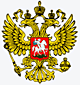 Основополагающими законодательными актами, определяющими сущность и предназначение прокуратуры Российской Федерации, являются Конституция Российской Федерации (статья 129) и Федеральный закон «О прокуратуре Российской Федерации».Конституция Российской ФедерацииСтатья 129Прокуратура Российской Федерации составляет единую централизованную систему с подчинением нижестоящих прокуроров вышестоящим и Генеральному прокурору Российской Федерации.Генеральный прокурор Российской Федерации назначается на должность и освобождается от должности Советом Федерации по представлению Президента Российской Федерации.Прокуроры субъектов Российской Федерации назначаются Генеральным прокурором Российской Федерации по согласованию с ее субъектами.Иные прокуроры назначаются Генеральным прокурором Российской Федерации.Полномочия, организация и порядок деятельности прокуратуры Российской Федерации определяются федеральным законом.Закон о прокуратуре17 января 1992 года N 2202-1РОССИЙСКАЯ ФЕДЕРАЦИЯ
ФЕДЕРАЛЬНЫЙ ЗАКОН
О ПРОКУРАТУРЕ РОССИЙСКОЙ ФЕДЕРАЦИИ(в ред. Федеральных законов
от 17.11.1995 N 168-ФЗ, от 10.02.1999 N 31-ФЗ,
от 19.11.1999 N 202-ФЗ, от 02.01.2000 N 19-ФЗ,
от 29.12.2001 N 182-ФЗ, от 28.06.2002 N 77-ФЗ,
от 25.07.2002 N 112-ФЗ, от 05.10.2002 N 120-ФЗ,
от 30.06.2003 N 86-ФЗ, от 22.08.2004 N 122-ФЗ,
от 15.07.2005 N 85-ФЗ, от 04.11.2005 N 138-ФЗ,
от 02.03.2007 N 24-ФЗ, от 05.06.2007 N 87-ФЗ,
от 24.07.2007 N 214-ФЗ, от 25.12.2008 N 280-ФЗ,
от 17.07.2009 N 171-ФЗ, от 28.11.2009 N 303-ФЗ,
от 01.07.2010 N 132-ФЗ, от 28.12.2010 N 404-ФЗ,
от 07.02.2011 N 4-ФЗ, от 06.11.2011 N 297-ФЗ,
от 08.11.2011 N 309-ФЗ, от 21.11.2011 N 329-ФЗ,
от 03.12.2012 N 231-ФЗ,
с изм., внесенными Постановлениями Конституционного Суда РФ
от 18.02.2000 N 3-П, от 11.04.2000 N 6-П,
Федеральными законами от 27.12.2000 N 150-ФЗ,
от 30.12.2001 N 194-ФЗ, от 30.12.2012 N 284-ФЗ,
Постановлениями Конституционного Суда РФ от 17.07.2002 N 13-П,
от 18.07.2003 N 13-П)Раздел I. ОБЩИЕ ПОЛОЖЕНИЯСтатья 1. Прокуратура Российской Федерации1. Прокуратура Российской Федерации — единая федеральная централизованная система органов, осуществляющих от имени Российской Федерации надзор за соблюдением Конституции Российской Федерации и исполнением законов, действующих на территории Российской Федерации.(в ред. Федерального закона от 10.02.1999 N 31-ФЗ)Прокуратура Российской Федерации выполняет и иные функции, установленные федеральными законами.Постановлением Конституционного Суда РФ от 18.07.2003 N 13-П норма, содержащаяся во взаимосвязанных пункте 2 части первой статьи 26, части первой статьи 251 ГПК РФ, пункте 2 статьи 1, пункте 1 статьи 21 и пункте 3 статьи 22 Федерального закона «О прокуратуре Российской Федерации», которая наделяет прокурора правом обращаться в суд с заявлением о признании нормативных правовых актов субъектов Российской Федерации противоречащими закону, признана не соответствующей Конституции Российской Федерации, в той мере, в какой данная норма допускает обращение прокурора в суд общей юрисдикции с заявлением о признании положений конституций и уставов противоречащими федеральному закону.В соответствии с частью 3 статьи 79 Федерального конституционного закона от 21.07.1994 N 1-ФКЗ акты или их отдельные положения, признанные неконституционными, утрачивают силу.Абзацы первый и второй пункта 2 признаны не противоречащими Конституции РФ, поскольку во взаимосвязи с отдельными положениями Гражданского процессуального кодекса РСФСР они означают, что на их основании прокурор, осуществляя надзор, обращается в суд общей юрисдикции с требованием о проверке соответствия закона субъекта Российской Федерации федеральному закону, а суд, разрешая такого рода дела по правилам, установленным Гражданским процессуальным кодексом РСФСР, вправе признавать закон субъекта Российской Федерации противоречащим федеральному закону и, следовательно, недействующим, не подлежащим применению, что влечет необходимость его приведения в соответствие с федеральным законом законодательным (представительным) органом субъекта Российской Федерации (Постановление Конституционного Суда РФ от 11.04.2000 N 6-П).2. В целях обеспечения верховенства закона, единства и укрепления законности, защиты прав и свобод человека и гражданина, а также охраняемых законом интересов общества и государства прокуратура Российской Федерации осуществляет:надзор за исполнением законов федеральными министерствами, государственными комитетами, службами и иными федеральными органами исполнительной власти, представительными (законодательными) и исполнительными органами субъектов Российской Федерации, органами местного самоуправления, органами военного управления, органами контроля, их должностными лицами, субъектами осуществления общественного контроля за обеспечением прав человека в местах принудительного содержания и содействия лицам, находящимся в местах принудительного содержания, органами управления и руководителями коммерческих и некоммерческих организаций, а также за соответствием законам издаваемых ими правовых актов;(в ред. Федеральных законов от 10.02.1999 N 31-ФЗ, от 01.07.2010 N 132-ФЗ )надзор за соблюдением прав и свобод человека и гражданина федеральными министерствами, государственными комитетами, службами и иными федеральными органами исполнительной власти, представительными (законодательными) и исполнительными органами субъектов Российской Федерации, органами местного самоуправления, органами военного управления, органами контроля, их должностными лицами, субъектами осуществления общественного контроля за обеспечением прав человека в местах принудительного содержания и содействия лицам, находящимся в местах принудительного содержания, а также органами управления и руководителями коммерческих и некоммерческих организаций;(в ред. Федеральных законов от 10.02.1999 N 31-ФЗ, от 01.07.2010 N 132-ФЗ )надзор за исполнением законов органами, осуществляющими оперативно-розыскную деятельность, дознание и предварительное следствие;надзор за исполнением законов судебными приставами;(абзац введен Федеральным законом от 10.02.1999 N 31-ФЗ)надзор за исполнением законов администрациями органов и учреждений, исполняющих наказание и применяющих назначаемые судом меры принудительного характера, администрациями мест содержания задержанных и заключенных под стражу;уголовное преследование в соответствии с полномочиями, установленными уголовно-процессуальным законодательством Российской Федерации;координацию деятельности правоохранительных органов по борьбе с преступностью;возбуждение дел об административных правонарушениях и проведение административного расследования в соответствии с полномочиями, установленными Кодексом Российской Федерации об административных правонарушениях и другими федеральными законами.(абзац введен Федеральным законом от 21.11.2011 N 329-ФЗ)3. Прокуроры в соответствии с процессуальным законодательством Российской Федерации участвуют в рассмотрении дел судами, арбитражными судами (далее — суды), опротестовывают противоречащие закону решения, приговоры, определения и постановления судов.(в ред. Федерального закона от 10.02.1999 N 31-ФЗ)4. Прокуратура Российской Федерации принимает участие в правотворческой деятельности.5. Генеральная прокуратура Российской Федерации выпускает специальные издания.Статья 2. Международное сотрудничествоГенеральная прокуратура Российской Федерации в пределах своей компетенции осуществляет прямые связи с соответствующими органами других государств и международными организациями, сотрудничает с ними, заключает соглашения по вопросам правовой помощи и борьбы с преступностью, участвует в разработке международных договоров Российской Федерации.Статья 3. Правовые основы деятельности прокуратуры Российской ФедерацииОрганизация и порядок деятельности прокуратуры Российской Федерации и полномочия прокуроров определяются Конституцией Российской Федерации, настоящим Федеральным законом и другими федеральными законами, международными договорами Российской Федерации.(в ред. Федеральных законов от 05.06.2007 N 87-ФЗ, от 28.12.2010 N 404-ФЗ )На прокуратуру Российской Федерации не может быть возложено выполнение функций, не предусмотренных федеральными законами.Статья 4. Принципы организации и деятельности прокуратуры Российской Федерации1. Прокуратура Российской Федерации составляет единую федеральную централизованную систему органов (далее — органы прокуратуры) и учреждений и действует на основе подчинения нижестоящих прокуроров вышестоящим и Генеральному прокурору Российской Федерации.2. Органы прокуратуры:осуществляют полномочия независимо от федеральных органов государственной власти, органов государственной власти субъектов Российской Федерации, органов местного самоуправления, общественных объединений и в строгом соответствии с действующими на территории Российской Федерации законами;действуют гласно в той мере, в какой это не противоречит требованиям законодательства Российской Федерации об охране прав и свобод граждан, а также законодательства Российской Федерации о государственной и иной специально охраняемой законом тайне;информируют федеральные органы государственной власти, органы государственной власти субъектов Российской Федерации, органы местного самоуправления, а также население о состоянии законности.3. Прокуроры не могут быть членами выборных и иных органов, образуемых органами государственной власти и органами местного самоуправления.(п. 3 в ред. Федерального закона от 28.12.2010 N 404-ФЗ)4. Прокурорские работники не могут являться членами общественных объединений, преследующих политические цели, и принимать участие в их деятельности. Создание и деятельность общественных объединений, преследующих политические цели, и их организаций в органах и учреждениях прокуратуры не допускаются. Прокуроры в своей служебной деятельности не связаны решениями общественных объединений.(в ред. Федерального закона от 28.12.2010 N 404-ФЗ)5. Прокурорские работники не вправе совмещать свою основную деятельность с иной оплачиваемой или безвозмездной деятельностью, кроме преподавательской, научной и иной творческой деятельности. При этом преподавательская, научная и иная творческая деятельность не может финансироваться исключительно за счет средств иностранных государств, международных и иностранных организаций, иностранных граждан и лиц без гражданства, если иное не предусмотрено международным договором Российской Федерации или законодательством Российской Федерации. Прокурорские работники не вправе входить в состав органов управления, попечительских или наблюдательных советов, иных органов иностранных некоммерческих неправительственных организаций и действующих на территории Российской Федерации их структурных подразделений, если иное не предусмотрено международным договором Российской Федерации или законодательством Российской Федерации.(в ред. Федерального закона от 02.03.2007 N 24-ФЗ)Статья 5. Недопустимость вмешательства в осуществление прокурорского надзора1. Воздействие в какой-либо форме федеральных органов государственной власти, органов государственной власти субъектов Российской Федерации, органов местного самоуправления, общественных объединений, средств массовой информации, их представителей, а также должностных лиц на прокурора с целью повлиять на принимаемое им решение или воспрепятствование в какой-либо форме его деятельности влечет за собой установленную законом ответственность.(в ред. Федерального закона от 28.12.2010 N 404-ФЗ)О применении пункта 2 статьи. Указание Генпрокуратуры РФ от 05.05.2000 N 93/7.Пункт 2 статьи 5 признан не соответствующим Конституции РФ Постановлением Конституционного Суда РФ от 18.02.2000 N 3-П постольку, поскольку по смыслу, придаваемому ему правоприменительной практикой, он во всех случаях приводит к отказу органами прокуратуры в предоставлении гражданину для ознакомления материалов, непосредственно затрагивающих его права и свободы, без предусмотренных законом надлежащих оснований, связанных с содержанием указанных материалов, и препятствует тем самым судебной проверке обоснованности такого отказа.В соответствии с частью 3 статьи 79 Федерального конституционного закона от 21.07.1994 N 1-ФКЗ акты или их отдельные положения, признанные неконституционными, утрачивают силу.Пункт 2 признан не противоречащим Конституции РФ постольку, поскольку, являясь гарантией от недопустимого вмешательства в деятельность органов прокуратуры Российской Федерации, он освобождает прокурора и следователя от обязанности давать какие-либо объяснения по существу находящихся в их производстве дел и материалов, а также предоставлять их кому бы то ни было для ознакомления, если этим не нарушается вытекающее из статьи 24 (часть 2) Конституции Российской Федерации право, ограничения которого возможны лишь при их надлежащем установлении федеральным законом (Постановление Конституционного Суда РФ от 18.02.2000 N 3-П).2. Прокурор не обязан давать каких-либо объяснений по существу находящихся в его производстве дел и материалов, а также предоставлять их кому бы то ни было для ознакомления иначе как в случаях и порядке, предусмотренных федеральным законодательством.(в ред. Федерального закона от 28.12.2010 N 404-ФЗ)3. Никто не вправе без разрешения прокурора разглашать материалы проверок, проводимых органами прокуратуры, до их завершения.(в ред. Федеральных законов от 05.06.2007 N 87-ФЗ, от 28.12.2010 N 404-ФЗ )Статья 6. Обязательность исполнения требований прокурора1. Требования прокурора, вытекающие из его полномочий, перечисленных в статьях 9.1, 22, 27, 30и 33 настоящего Федерального закона, подлежат безусловному исполнению в установленный срок.(в ред. Федерального закона от 17.07.2009 N 171-ФЗ)2. Статистическая и иная информация, справки, документы и их копии, необходимые при осуществлении возложенных на органы прокуратуры функций, представляются по требованию прокурора безвозмездно.(в ред. Федерального закона от 28.12.2010 N 404-ФЗ)3. Неисполнение требований прокурора, вытекающих из его полномочий, а также уклонение от явки по его вызову влечет за собой установленную законом ответственность.(п. 3 в ред. Федерального закона от 28.12.2010 N 404-ФЗ)Статья 7. Участие прокуроров в заседаниях федеральных органов законодательной и исполнительной власти, представительных (законодательных) и исполнительных органов субъектов Российской Федерации, органов местного самоуправления1. Генеральный прокурор Российской Федерации, его заместители и по их поручению другие прокуроры вправе присутствовать на заседаниях палат Федерального Собрания Российской Федерации, их комитетов и комиссий, Правительства Российской Федерации, представительных (законодательных) и исполнительных органов субъектов Российской Федерации и органов местного самоуправления.2. Прокурор субъекта Российской Федерации, города, района, приравненные к ним прокуроры, их заместители и по их поручению другие прокуроры вправе присутствовать на заседаниях представительных (законодательных) и исполнительных органов субъектов Российской Федерации и органов местного самоуправления соответствующего и нижестоящего уровней.3. Прокурор, его заместитель, а также по их поручению другие прокуроры вправе участвовать в рассмотрении внесенных ими представлений и протестов федеральными органами исполнительной власти, представительными (законодательными) и исполнительными органами субъектов Российской Федерации, органами местного самоуправления, коммерческими и некоммерческими организациями.Статья 8. Координация деятельности по борьбе с преступностью1. Генеральный прокурор Российской Федерации и подчиненные ему прокуроры координируют деятельность по борьбе с преступностью органов внутренних дел, органов федеральной службы безопасности, органов по контролю за оборотом наркотических средств и психотропных веществ, органов таможенной службы и других правоохранительных органов.(в ред. Федерального закона от 30.06.2003 N 86-ФЗ)2. В целях обеспечения координации деятельности органов, указанных в пункте 1 настоящей статьи, прокурор созывает координационные совещания, организует рабочие группы, истребует статистическую и другую необходимую информацию, осуществляет иные полномочия в соответствии с Положением о координации деятельности по борьбе с преступностью, утверждаемым Президентом Российской Федерации.Статья 9. Участие в правотворческой деятельностиПрокурор при установлении в ходе осуществления своих полномочий необходимости совершенствования действующих нормативных правовых актов вправе вносить в законодательные органы и органы, обладающие правом законодательной инициативы, соответствующего и нижестоящего уровней предложения об изменении, о дополнении, об отмене или о принятии законов и иных нормативных правовых актов.Статья 9.1. Проведение антикоррупционной экспертизы нормативных правовых актов(введена Федеральным законом от 17.07.2009 N 171-ФЗ)1. Прокурор в ходе осуществления своих полномочий в установленном Генеральной прокуратурой Российской Федерации порядке и согласно методике, определенной Правительством Российской Федерации, проводит антикоррупционную экспертизу нормативных правовых актов федеральных органов исполнительной власти, органов государственной власти субъектов Российской Федерации, иных государственных органов и организаций, органов местного самоуправления, их должностных лиц.2. При выявлении в нормативном правовом акте коррупциогенных факторов прокурор вносит в орган, организацию или должностному лицу, которые издали этот акт, требование об изменении нормативного правового акта с предложением способа устранения выявленных коррупциогенных факторов либо обращается в суд в порядке, предусмотренном процессуальным законодательством Российской Федерации.Требование об изменении нормативного правового акта может быть отозвано прокурором до его рассмотрения соответствующими органом, организацией или должностным лицом.3. Требование прокурора об изменении нормативного правового акта подлежит обязательному рассмотрению соответствующими органом, организацией или должностным лицом не позднее чем в десятидневный срок со дня поступления требования. Требование прокурора об изменении нормативного правового акта, направленное в законодательный (представительный) орган государственной власти субъекта Российской Федерации или в представительный орган местного самоуправления, подлежит обязательному рассмотрению на ближайшем заседании соответствующего органа.О результатах рассмотрения требования об изменении нормативного правового акта незамедлительно сообщается прокурору, внесшему требование.Требование прокурора об изменении нормативного правового акта может быть обжаловано в установленном порядке.Статья 10. Рассмотрение и разрешение в органах прокуратуры заявлений, жалоб и иных обращений1. В органах прокуратуры в соответствии с их полномочиями разрешаются заявления, жалобы и иные обращения, содержащие сведения о нарушении законов. Решение, принятое прокурором, не препятствует обращению лица за защитой своих прав в суд. Решение по жалобе на приговор, решение, определение и постановление суда может быть обжаловано только вышестоящему прокурору.2. Поступающие в органы прокуратуры заявления и жалобы, иные обращения рассматриваются в порядке и сроки, которые установлены федеральным законодательством.3. Ответ на заявление, жалобу и иное обращение должен быть мотивированным. Если в удовлетворении заявления или жалобы отказано, заявителю должны быть разъяснены порядок обжалования принятого решения, а также право обращения в суд, если таковое предусмотрено законом.4. Прокурор в установленном законом порядке принимает меры по привлечению к ответственности лиц, совершивших правонарушения.5. Запрещается пересылка жалобы в орган или должностному лицу, решения либо действия которых обжалуются.Раздел II. СИСТЕМА И ОРГАНИЗАЦИЯ ПРОКУРАТУРЫ
РОССИЙСКОЙ ФЕДЕРАЦИИСтатья 11. Система прокуратуры Российской Федерации1. Систему прокуратуры Российской Федерации составляют Генеральная прокуратура Российской Федерации, прокуратуры субъектов Российской Федерации, приравненные к ним военные и другие специализированные прокуратуры, научные и образовательные учреждения, редакции печатных изданий, являющиеся юридическими лицами, а также прокуратуры городов и районов, другие территориальные, военные и иные специализированные прокуратуры.(в ред. Федерального закона от 10.02.1999 N 31-ФЗ)Генеральная прокуратура Российской Федерации, прокуратуры субъектов Российской Федерации, приравненные к ним прокуратуры, научные и образовательные учреждения имеют в оперативном управлении объекты социально-бытового и хозяйственного назначения.2. Образование, реорганизация и ликвидация органов и учреждений прокуратуры, определение их статуса и компетенции осуществляются Генеральным прокурором Российской Федерации.(в ред. Федеральных законов от 10.02.1999 N 31-ФЗ, от 05.06.2007 N 87-ФЗ, от 28.12.2010 N 404-ФЗ )3. Создание и деятельность на территории Российской Федерации органов прокуратуры, не входящих в единую систему прокуратуры Российской Федерации, не допускаются.4. Утратил силу с 15 января 2011 года. — Федеральный закон от 28.12.2010 N 404-ФЗ.Статья 12. Назначение на должность Генерального прокурора Российской Федерации1. Генеральный прокурор Российской Федерации назначается на должность и освобождается от должности Советом Федерации Федерального Собрания Российской Федерации по представлению Президента Российской Федерации.2. Если предложенная Президентом Российской Федерации кандидатура на должность Генерального прокурора Российской Федерации не получит требуемого количества голосов членов Совета Федерации, то Президент Российской Федерации в течение 30 дней представляет Совету Федерации новую кандидатуру.3. Председатель Совета Федерации Федерального Собрания Российской Федерации в порядке, установленном Советом Федерации, приводит к присяге лицо, назначенное на должность Генерального прокурора Российской Федерации.Генеральный прокурор Российской Федерации приносит следующую присягу:«Клянусь при осуществлении полномочий Генерального прокурора Российской Федерации свято соблюдать Конституцию Российской Федерации и законы Российской Федерации, защищать права и свободы человека и гражданина, охраняемые законом интересы общества и государства».(п. 3 введен Федеральным законом от 19.11.1999 N 202-ФЗ)4. В отсутствие Генерального прокурора Российской Федерации или в случае невозможности исполнения им своих обязанностей его обязанности исполняет первый заместитель, а в случае отсутствия Генерального прокурора Российской Федерации и его первого заместителя или невозможности исполнения ими своих обязанностей — один из заместителей Генерального прокурора Российской Федерации в соответствии с установленным распределением обязанностей между заместителями.(в ред. Федерального закона от 19.11.1999 N 202-ФЗ)5. Срок полномочий Генерального прокурора Российской Федерации пять лет.(в ред. Федерального закона от 19.11.1999 N 202-ФЗ)6. Сообщение о назначении Генерального прокурора Российской Федерации на должность и об освобождении его от должности публикуется в печати.(в ред. Федерального закона от 19.11.1999 N 202-ФЗ)7. Генеральный прокурор Российской Федерации ежегодно представляет палатам Федерального Собрания Российской Федерации и Президенту Российской Федерации доклад о состоянии законности и правопорядка в Российской Федерации и о проделанной работе по их укреплению.(в ред. Федерального закона от 19.11.1999 N 202-ФЗ)Совету Федерации Федерального Собрания Российской Федерации указанный доклад Генеральный прокурор Российской Федерации представляет лично на заседании палаты.(абзац введен Федеральным законом от 04.11.2005 N 138-ФЗ)Статья 13. Назначение прокуроров на должность, их подчиненность и основания освобождения от должности1. Прокуроры субъектов Российской Федерации назначаются на должность Генеральным прокурором Российской Федерации по согласованию с органами государственной власти субъектов Российской Федерации, определяемыми субъектами Российской Федерации.(в ред. Федерального закона от 10.02.1999 N 31-ФЗ)Прокуроры субъектов Российской Федерации подчинены и подотчетны Генеральному прокурору Российской Федерации и освобождаются им от занимаемой должности.2. Прокуроры городов и районов, прокуроры специализированных прокуратур назначаются на должность и освобождаются от должности Генеральным прокурором Российской Федерации, подчинены и подотчетны вышестоящим прокурорам и Генеральному прокурору Российской Федерации.(в ред. Федерального закона от 10.02.1999 N 31-ФЗ)3. Исключен. — Федеральный закон от 10.02.1999 N 31-ФЗ.3. Сообщения о назначении прокуроров на должность и об освобождении их от должности публикуются в печати.(в ред. Федерального закона от 10.02.1999 N 31-ФЗ)Статья 14. Генеральная прокуратура Российской Федерации1. Генеральную прокуратуру Российской Федерации возглавляет Генеральный прокурор Российской Федерации.2. Генеральный прокурор Российской Федерации имеет первого заместителя и заместителей, назначаемых на должность и освобождаемых от должности Советом Федерации Федерального Собрания Российской Федерации по представлению Генерального прокурора Российской Федерации.3. В Генеральной прокуратуре Российской Федерации образуется коллегия в составе Генерального прокурора Российской Федерации (председатель), его первого заместителя и заместителей (по должности), других прокурорских работников, назначаемых Генеральным прокурором Российской Федерации.4. Структуру Генеральной прокуратуры Российской Федерации составляют главные управления, управления и отделы (на правах управлений, в составе управлений). Начальники главных управлений, управлений и отделов на правах управлений являются старшими помощниками, а их заместители и начальники отделов в составе управлений — помощниками Генерального прокурора Российской Федерации.(в ред. Федерального закона от 10.02.1999 N 31-ФЗ)В главных управлениях, управлениях и отделах устанавливаются должности старших прокуроров и прокуроров.(в ред. Федерального закона от 05.06.2007 N 87-ФЗ)Абзац исключен. — Федеральный закон от 10.02.1999 N 31-ФЗ.5. Генеральный прокурор Российской Федерации имеет советников, старших помощников и старших помощников по особым поручениям, статус которых соответствует статусу начальников управлений; помощников и помощников по особым поручениям, статус которых соответствует статусу заместителей начальников управлений. Первый заместитель и заместители Генерального прокурора Российской Федерации имеют помощников по особым поручениям, статус которых соответствует статусу заместителей начальников управлений.(п. 5 введен Федеральным законом от 10.02.1999 N 31-ФЗ)6. В Генеральной прокуратуре Российской Федерации образуется на правах структурного подразделения Главная военная прокуратура, возглавляемая заместителем Генерального прокурора Российской Федерации — Главным военным прокурором.(в ред. Федерального закона от 10.02.1999 N 31-ФЗ)7. В Генеральной прокуратуре Российской Федерации действует научно-консультативный совет для рассмотрения вопросов, связанных с организацией и деятельностью органов прокуратуры. Положение о научно-консультативном совете утверждается Генеральным прокурором Российской Федерации.(в ред. Федерального закона от 10.02.1999 N 31-ФЗ)Статья 15. Прокуратуры субъектов Российской Федерации, приравненные к ним прокуратуры1. Прокуратуры субъектов Российской Федерации, приравненные к ним военные и иные специализированные прокуратуры возглавляют соответствующие прокуроры, которые имеют первых заместителей и заместителей.(в ред. Федерального закона от 10.02.1999 N 31-ФЗ)2. В прокуратурах субъектов Российской Федерации, приравненных к ним военных и иных специализированных прокуратурах образуются коллегии в составе прокурора субъекта Российской Федерации (председатель), его первого заместителя и заместителей (по должности) и других прокурорских работников, назначаемых прокурором субъекта Российской Федерации.3. В прокуратурах субъектов Российской Федерации, приравненных к ним военных и иных специализированных прокуратурах образуются управления и отделы (на правах управлений, в составе управлений). Начальники управлений и отделов на правах управлений являются старшими помощниками, а их заместители и начальники отделов в составе управлений — помощниками прокуроров субъектов Российской Федерации.(в ред. Федерального закона от 10.02.1999 N 31-ФЗ)В указанных прокуратурах устанавливаются должности старших помощников и помощников прокурора, старших прокуроров и прокуроров управлений и отделов. Прокуроры субъектов Российской Федерации и приравненные к ним прокуроры могут иметь помощников по особым поручениям, статус которых соответствует статусу заместителей начальников управлений.(в ред. Федеральных законов от 10.02.1999 N 31-ФЗ, от 05.06.2007 N 87-ФЗ )Статья 16. Прокуратуры городов и районов, приравненные к ним прокуратурыПрокуратуры городов и районов, приравненные к ним военные и иные специализированные прокуратуры возглавляют соответствующие прокуроры. В указанных прокуратурах устанавливаются должности первого заместителя и заместителей прокуроров, начальников отделов, старших помощников и помощников прокуроров.(в ред. Федеральных законов от 10.02.1999 N 31-ФЗ, от 05.06.2007 N 87-ФЗ )По решению Генерального прокурора Российской Федерации в прокуратурах городов и районов и приравненных к ним прокуратурах могут быть образованы отделы.Статья 17. Полномочия Генерального прокурора Российской Федерации по руководству системой прокуратуры Российской Федерации1. Генеральный прокурор Российской Федерации руководит системой прокуратуры Российской Федерации, издает обязательные для исполнения всеми работниками органов и учреждений прокуратуры приказы, указания, распоряжения, положения и инструкции, регулирующие вопросы организации деятельности системы прокуратуры Российской Федерации и порядок реализации мер материального и социального обеспечения указанных работников.2. Генеральный прокурор Российской Федерации в пределах выделенной штатной численности и фонда оплаты труда устанавливает штаты и структуру Генеральной прокуратуры Российской Федерации, определяет полномочия структурных подразделений, устанавливает штатную численность и структуру подчиненных органов и учреждений прокуратуры.(в ред. Федеральных законов от 05.06.2007 N 87-ФЗ, от 28.12.2010 N 404-ФЗ )3. Генеральный прокурор Российской Федерации назначает на должность и освобождает от должности директоров (ректоров) научных и образовательных учреждений системы прокуратуры Российской Федерации и их заместителей.4. Генеральный прокурор Российской Федерации несет ответственность за выполнение задач, возложенных на органы прокуратуры настоящим Федеральным законом.Статья 18. Полномочия прокуроров субъектов Российской Федерации, приравненных к ним прокуроров по руководству подчиненными органами прокуратурыПрокуроры субъектов Российской Федерации, приравненные к ним прокуроры руководят деятельностью прокуратур городов и районов, иных приравненных к ним прокуратур на основе законов, действующих на территории Российской Федерации, и нормативных актов Генерального прокурора Российской Федерации, издают приказы, указания, распоряжения, обязательные для исполнения всеми подчиненными работниками, могут вносить изменения в штатные расписания своих аппаратов и подчиненных прокуратур в пределах численности и фонда оплаты труда, установленных Генеральным прокурором Российской Федерации.Статья 19. Полномочия прокуроров городов с районным делением по руководству подчиненными органами прокуратурыПрокуроры городов с районным делением руководят деятельностью районных и приравненных к ним прокуратур, вносят вышестоящим прокурорам предложения об изменении штатной численности своих аппаратов и подчиненных прокуратур, о кадровых изменениях.Статья 20. Коллегии в органах прокуратурыКоллегии в органах прокуратуры являются совещательными органами. На основании решений коллегий соответствующие прокуроры издают приказы.Статья 20.1. Утратила силу с 15 января 2011 года. — Федеральный закон от 28.12.2010 N 404-ФЗ.Раздел III. ПРОКУРОРСКИЙ НАДЗОРГлава 1. НАДЗОР ЗА ИСПОЛНЕНИЕМ ЗАКОНОВСтатья 21. Предмет надзора(в ред. Федерального закона от 10.02.1999 N 31-ФЗ)Постановлением Конституционного Суда РФ от 18.07.2003 N 13-П норма, содержащаяся во взаимосвязанных пункте 2 части первой статьи 26, части первой статьи 251 ГПК РФ, пункте 2статьи 1, пункте 1 статьи 21 и пункте 3 статьи 22 Федерального закона «О прокуратуре Российской Федерации», которая наделяет прокурора правом обращаться в суд с заявлением о признании нормативных правовых актов субъектов Российской Федерации противоречащими закону, признана не соответствующей Конституции Российской Федерации, в той мере, в какой данная норма допускает обращение прокурора в суд общей юрисдикции с заявлением о признании положений конституций и уставов противоречащими федеральному закону.В соответствии с частью 3 статьи 79 Федерального конституционного закона от 21.07.1994 N 1-ФКЗ акты или их отдельные положения, признанные неконституционными, утрачивают силу.Пункт 1 признан не противоречащими Конституции РФ, поскольку во взаимосвязи с отдельными положениями Гражданского процессуального кодекса РСФСР они означают, что на их основании прокурор, осуществляя надзор, обращается в суд общей юрисдикции с требованием о проверке соответствия закона субъекта Российской Федерации федеральному закону, а суд, разрешая такого рода дела по правилам, установленным Гражданским процессуальным кодексом РСФСР, вправе признавать закон субъекта Российской Федерации противоречащим федеральному закону и, следовательно, недействующим, не подлежащим применению, что влечет необходимость его приведения в соответствие с федеральным законом законодательным (представительным) органом субъекта Российской Федерации (Постановление Конституционного Суда РФ от 11.04.2000 N 6-П).1. Предметом надзора являются:соблюдение Конституции Российской Федерации и исполнение законов, действующих на территории Российской Федерации, федеральными министерствами, государственными комитетами, службами и иными федеральными органами исполнительной власти, представительными (законодательными) и исполнительными органами государственной власти субъектов Российской Федерации, органами местного самоуправления, органами военного управления, органами контроля, их должностными лицами, субъектами осуществления общественного контроля за обеспечением прав человека в местах принудительного содержания и содействия лицам, находящимся в местах принудительного содержания, а также органами управления и руководителями коммерческих и некоммерческих организаций;(в ред. Федерального закона от 01.07.2010 N 132-ФЗ)соответствие законам правовых актов, издаваемых органами и должностными лицами, указанными в настоящем пункте.2. При осуществлении надзора за исполнением законов органы прокуратуры не подменяют иные государственные органы.Проверки исполнения законов проводятся на основании поступившей в органы прокуратуры информации о фактах нарушения законов, требующих принятия мер прокурором.Статья 22. Полномочия прокурора1. Прокурор при осуществлении возложенных на него функций вправе:по предъявлении служебного удостоверения беспрепятственно входить на территории и в помещения органов, указанных в пункте 1 статьи 21настоящего Федерального закона, иметь доступ к их документам и материалам, проверять исполнение законов в связи с поступившей в органы прокуратуры информацией о фактах нарушения закона;требовать от руководителей и других должностных лиц указанных органов представления необходимых документов, материалов, статистических и иных сведений; выделения специалистов для выяснения возникших вопросов; проведения проверок по поступившим в органы прокуратуры материалам и обращениям, ревизий деятельности подконтрольных или подведомственных им организаций;вызывать должностных лиц и граждан для объяснений по поводу нарушений законов.2. Прокурор или его заместитель по основаниям, установленным законом, возбуждает производство об административном правонарушении, требует привлечения лиц, нарушивших закон, к иной установленной законом ответственности, предостерегает о недопустимости нарушения закона.(в ред. Федеральных законов от 10.02.1999 N 31-ФЗ, от 05.06.2007 N 87-ФЗ )Постановлением Конституционного Суда РФ от 18.07.2003 N 13-П норма, содержащаяся во взаимосвязанных пункте 2 части первой статьи 26, части первой статьи 251 ГПК РФ, пункте 2статьи 1, пункте 1 статьи 21 и пункте 3 статьи 22 Федерального закона «О прокуратуре Российской Федерации», которая наделяет прокурора правом обращаться в суд с заявлением о признании нормативных правовых актов субъектов Российской Федерации противоречащими закону, признана не соответствующей Конституции Российской Федерации, в той мере, в какой данная норма допускает обращение прокурора в суд общей юрисдикции с заявлением о признании положений конституций и уставов противоречащими федеральному закону.В соответствии с частью 3 статьи 79 Федерального конституционного закона от 21.07.1994 N 1-ФКЗ акты или их отдельные положения, признанные неконституционными, утрачивают силу.Абзацы первый и третий пункта 3 признаны не противоречащими Конституции РФ, поскольку во взаимосвязи с отдельными положениями Гражданского процессуального кодекса РСФСР они означают, что на их основании прокурор, осуществляя надзор, обращается в суд общей юрисдикции с требованием о проверке соответствия закона субъекта Российской Федерации федеральному закону, а суд, разрешая такого рода дела по правилам, установленным Гражданским процессуальным кодексом РСФСР, вправе признавать закон субъекта Российской Федерации противоречащим федеральному закону и, следовательно, недействующим, не подлежащим применению, что влечет необходимость его приведения в соответствие с федеральным законом законодательным (представительным) органом субъекта Российской Федерации (Постановление Конституционного Суда РФ от 11.04.2000 N 6-П).3. Прокурор или его заместитель в случае установления факта нарушения закона органами и должностными лицами, указанными в пункте 1 статьи 21настоящего Федерального закона:освобождает своим постановлением лиц, незаконно подвергнутых административному задержанию на основании решений несудебных органов;Абзац третий пункта 3 статьи 22 в части, наделяющей суды общей юрисдикции полномочием признавать закон субъекта Российской Федерации, противоречащий федеральному закону, недействительным и утрачивающим юридическую силу, признан не соответствующим Конституции РФ Постановлением Конституционного Суда РФ от 11.04.2000 N 6-П.В соответствии с частью 3 статьи 79 Федерального конституционного закона от 21.07.1994 N 1-ФКЗ акты или их отдельные положения, признанные неконституционными, утрачивают силу.опротестовывает противоречащие закону правовые акты, обращается в суд или арбитражный суд с требованием о признании таких актов недействительными;вносит представление об устранении нарушений закона.4. Должностные лица органов, указанных в пункте 1 статьи 21 настоящего Федерального закона, обязаны приступить к выполнению требований прокурора или его заместителя о проведении проверок и ревизий незамедлительно.Статья 23. Протест прокурора1. Прокурор или его заместитель приносит протест на противоречащий закону правовой акт в орган или должностному лицу, которые издали этот акт, либо в вышестоящий орган или вышестоящему должностному лицу, либо обращается в суд в порядке, предусмотренном процессуальным законодательством Российской Федерации.(в ред. Федерального закона от 10.02.1999 N 31-ФЗ)2. Протест подлежит обязательному рассмотрению не позднее чем в десятидневный срок с момента его поступления, а в случае принесения протеста на решение представительного (законодательного) органа субъекта Российской Федерации или органа местного самоуправления — на ближайшем заседании. При исключительных обстоятельствах, требующих немедленного устранения нарушения закона, прокурор вправе установить сокращенный срок рассмотрения протеста. О результатах рассмотрения протеста незамедлительно сообщается прокурору в письменной форме.3. При рассмотрении протеста коллегиальным органом о дне заседания сообщается прокурору, принесшему протест.4. Протест до его рассмотрения может быть отозван принесшим его лицом.Статья 24. Представление прокурора1. Представление об устранении нарушений закона вносится прокурором или его заместителем в орган или должностному лицу, которые полномочны устранить допущенные нарушения, и подлежит безотлагательному рассмотрению.В течение месяца со дня внесения представления должны быть приняты конкретные меры по устранению допущенных нарушений закона, их причин и условий, им способствующих; о результатах принятых мер должно быть сообщено прокурору в письменной форме.2. При рассмотрении представления коллегиальным органом прокурору сообщается о дне заседания.3. В случае несоответствия постановлений Правительства Российской Федерации Конституции Российской Федерации и законам Российской Федерации Генеральный прокурор Российской Федерации информирует об этом Президента Российской Федерации.Статья 25. Постановление прокурора1. Прокурор, исходя из характера нарушения закона должностным лицом, выносит мотивированное постановление о возбуждении производства об административном правонарушении.(в ред. Федерального закона от 05.06.2007 N 87-ФЗ)2. Постановление прокурора о возбуждении производства об административном правонарушении подлежит рассмотрению уполномоченным на то органом или должностным лицом в срок, установленный законом. О результатах рассмотрения сообщается прокурору в письменной форме.Статья 25.1. Предостережение о недопустимости нарушения закона(введена Федеральным законом от 10.02.1999 N 31-ФЗ)В целях предупреждения правонарушений и при наличии сведений о готовящихся противоправных деяниях прокурор или его заместитель направляет в письменной форме должностным лицам, а при наличии сведений о готовящихся противоправных деяниях, содержащих признаки экстремистской деятельности, руководителям общественных (религиозных) объединений и иным лицам предостережение о недопустимости нарушения закона.(часть первая в ред. Федерального закона от 25.07.2002 N 112-ФЗ)В случае неисполнения требований, изложенных в указанном предостережении, должностное лицо, которому оно было объявлено, может быть привлечено к ответственности в установленном законом порядке.Глава 2. НАДЗОР ЗА СОБЛЮДЕНИЕМ ПРАВ И СВОБОД
ЧЕЛОВЕКА И ГРАЖДАНИНАСтатья 26. Предмет надзора1. Предметом надзора является соблюдение прав и свобод человека и гражданина федеральными министерствами, государственными комитетами, службами и иными федеральными органами исполнительной власти, представительными (законодательными) и исполнительными органами субъектов Российской Федерации, органами местного самоуправления, органами военного управления, органами контроля, их должностными лицами, субъектами осуществления общественного контроля за обеспечением прав человека в местах принудительного содержания и содействия лицам, находящимся в местах принудительного содержания, а также органами управления и руководителями коммерческих и некоммерческих организаций.(в ред. Федеральных законов от 10.02.1999 N 31-ФЗ, от 01.07.2010 N 132-ФЗ )2. Органы прокуратуры не подменяют иные государственные органы и должностных лиц, которые осуществляют контроль за соблюдением прав и свобод человека и гражданина, не вмешиваются в оперативно-хозяйственную деятельность организаций.Статья 27. Полномочия прокурора1. При осуществлении возложенных на него функций прокурор:рассматривает и проверяет заявления, жалобы и иные сообщения о нарушении прав и свобод человека и гражданина;разъясняет пострадавшим порядок защиты их прав и свобод;принимает меры по предупреждению и пресечению нарушений прав и свобод человека и гражданина, привлечению к ответственности лиц, нарушивших закон, и возмещению причиненного ущерба;использует полномочия, предусмотренные статьей 22 настоящего Федерального закона.2. При наличии оснований полагать, что нарушение прав и свобод человека и гражданина имеет характер преступления, прокурор принимает меры к тому, чтобы лица, его совершившие, были подвергнуты уголовному преследованию в соответствии с законом .(в ред. Федерального закона от 05.06.2007 N 87-ФЗ)3. В случаях, когда нарушение прав и свобод человека и гражданина имеет характер административного правонарушения, прокурор возбуждает производство об административном правонарушении или незамедлительно передает сообщение о правонарушении и материалы проверки в орган или должностному лицу, которые полномочны рассматривать дела об административных правонарушениях.4. В случае нарушения прав и свобод человека и гражданина, защищаемых в порядке гражданского судопроизводства, когда пострадавший по состоянию здоровья, возрасту или иным причинам не может лично отстаивать в суде или арбитражном суде свои права и свободы или когда нарушены права и свободы значительного числа граждан либо в силу иных обстоятельств нарушение приобрело особое общественное значение, прокурор предъявляет и поддерживает в суде или арбитражном суде иск в интересах пострадавших.Статья 28. Протест и представление прокурораПрокурор или его заместитель приносит протест на акт, нарушающий права человека и гражданина, в орган или должностному лицу, которые издали этот акт, либо обращается в суд в порядке, предусмотренном процессуальным законодательством Российской Федерации.Представление об устранении нарушений прав и свобод человека и гражданина вносится прокурором или его заместителем в орган или должностному лицу, которые полномочны устранить допущенное нарушение.Протесты и представления вносятся и рассматриваются в порядке и сроки, которые установленыстатьями 23 и 24 настоящего Федерального закона.Глава 3. НАДЗОР ЗА ИСПОЛНЕНИЕМ ЗАКОНОВ ОРГАНАМИ,ОСУЩЕСТВЛЯЮЩИМИ ОПЕРАТИВНО-РОЗЫСКНУЮ ДЕЯТЕЛЬНОСТЬ,ДОЗНАНИЕ И ПРЕДВАРИТЕЛЬНОЕ СЛЕДСТВИЕСтатья 29. Предмет надзораПредметом надзора является соблюдение прав и свобод человека и гражданина, установленного порядка разрешения заявлений и сообщений о совершенных и готовящихся преступлениях, выполнения оперативно-розыскных мероприятий и проведения расследования, а также законность решений, принимаемых органами, осуществляющими оперативно-розыскную деятельность, дознание и предварительное следствие.Статья 30. Полномочия прокурора1. Полномочия прокурора по надзору за исполнением законов органами, осуществляющими оперативно-розыскную деятельность, дознание и предварительное следствие, устанавливаются уголовно-процессуальным законодательством Российской Федерации и другими федеральными законами .2. Указания Генерального прокурора Российской Федерации по вопросам дознания, не требующим законодательного регулирования, являются обязательными для исполнения.(в ред. Федерального закона от 05.06.2007 N 87-ФЗ)Статья 31. Утратила силу. — Федеральный закон от 05.06.2007 N 87-ФЗ.Глава 4. НАДЗОР ЗА ИСПОЛНЕНИЕМ ЗАКОНОВ
АДМИНИСТРАЦИЯМИ ОРГАНОВ И УЧРЕЖДЕНИЙ, ИСПОЛНЯЮЩИХ
НАКАЗАНИЕ И НАЗНАЧАЕМЫЕ СУДОМ МЕРЫ ПРИНУДИТЕЛЬНОГО
ХАРАКТЕРА, АДМИНИСТРАЦИЯМИ МЕСТ СОДЕРЖАНИЯ ЗАДЕРЖАННЫХ
И ЗАКЛЮЧЕННЫХ ПОД СТРАЖУСтатья 32. Предмет надзораПредметом надзора являются:законность нахождения лиц в местах содержания задержанных, предварительного заключения, исправительно-трудовых и иных органах и учреждениях, исполняющих наказание и меры принудительного характера, назначаемые судом;соблюдение установленных законодательством Российской Федерации прав и обязанностей задержанных, заключенных под стражу, осужденных и лиц, подвергнутых мерам принудительного характера, порядка и условий их содержания;законность исполнения наказания, не связанного с лишением свободы.Статья 33. Полномочия прокурора1. При осуществлении надзора за исполнением законов прокурор вправе:посещать в любое время органы и учреждения, указанные в статье 32 настоящего Федерального закона;опрашивать задержанных, заключенных под стражу, осужденных и лиц, подвергнутых мерам принудительного характера;знакомиться с документами, на основании которых эти лица задержаны, заключены под стражу, осуждены либо подвергнуты мерам принудительного характера, с оперативными материалами;требовать от администрации создания условий, обеспечивающих права задержанных, заключенных под стражу, осужденных и лиц, подвергнутых мерам принудительного характера, проверять соответствие законодательству Российской Федерации приказов, распоряжений, постановлений администрации органов и учреждений, указанных в статье 32 настоящего Федерального закона, требовать объяснения от должностных лиц, вносить протесты и представления, возбуждать производства об административных правонарушениях. До рассмотрения протеста действие опротестованного акта администрацией учреждения приостанавливается;(в ред. Федерального закона от 05.06.2007 N 87-ФЗ)отменять дисциплинарные взыскания, наложенные в нарушение закона на лиц, заключенных под стражу, осужденных, немедленно освобождать их своим постановлением из штрафного изолятора, помещения камерного типа, карцера, одиночной камеры, дисциплинарного изолятора.2. Прокурор или его заместитель обязан немедленно освободить своим постановлением каждого содержащегося без законных оснований в учреждениях, исполняющих наказания и меры принудительного характера, либо в нарушение закона подвергнутого задержанию, предварительному заключению или помещенного в судебно-психиатрическое учреждение.Статья 34. Обязательность исполнения постановлений и требований прокурораПостановления и требования прокурора относительно исполнения установленных законом порядка и условий содержания задержанных, заключенных под стражу, осужденных, лиц, подвергнутых мерам принудительного характера либо помещенных в судебно-психиатрические учреждения, подлежат обязательному исполнению администрацией, а также органами, исполняющими приговоры судов в отношении лиц, осужденных к наказанию, не связанному с лишением свободы.Раздел IV. УЧАСТИЕ ПРОКУРОРА В РАССМОТРЕНИИ ДЕЛ СУДАМИСтатья 35. Участие прокурора в рассмотрении дел судами1. Прокурор участвует в рассмотрении дел судами в случаях, предусмотренных процессуальным законодательством Российской Федерации и другими федеральными законами.2. Осуществляя уголовное преследование в суде, прокурор выступает в качестве государственного обвинителя.3. Прокурор в соответствии с процессуальным законодательством Российской Федерации вправе обратиться в суд с заявлением или вступить в дело в любой стадии процесса, если этого требует защита прав граждан и охраняемых законом интересов общества или государства.4. Полномочия прокурора, участвующего в судебном рассмотрении дел, определяются процессуальным законодательством Российской Федерации.5. Генеральный прокурор Российской Федерации в соответствии с законодательством Российской Федерации принимает участие в заседаниях Верховного Суда Российской Федерации, Высшего Арбитражного Суда Российской Федерации.6. Генеральный прокурор Российской Федерации вправе обращаться в Конституционный Суд Российской Федерации по вопросу нарушения конституционных прав и свобод граждан законом, примененным или подлежащим применению в конкретном деле.Статья 36. Опротестование судебных решенийПункты 1 и 2 статьи 36 признаны не соответствующими Конституции РФ Постановлением Конституционного Суда РФ от 17.07.2002 N 13-П в части, допускающей пересмотр и отмену в порядке надзора по протесту прокурора вступившего в законную силу оправдательного приговора ввиду односторонности или неполноты расследования или судебного следствия, а также несоответствия выводов суда фактическим обстоятельствам дела в случаях, когда в предшествующем разбирательстве не были допущены нарушения, которые отвечали бы критериям, предусмотренным пунктом 2 статьи 4 Протокола N 7 к Конвенции о защите прав человека и основных свобод. В соответствии с частью 3 статьи 79 Федерального конституционного закона от 21.07.1994 N 1-ФКЗ акты или их отдельные положения, признанные неконституционными, утрачивают силу.1. Прокурор или его заместитель в пределах своей компетенции приносит в вышестоящий суд кассационный или частный протест либо протест в порядке надзора, а в арбитражный суд — апелляционную или кассационную жалобу либо протест в порядке надзора на незаконное или необоснованное решение, приговор, определение или постановление суда. Помощник прокурора, прокурор управления, прокурор отдела могут приносить протест только по делу, в рассмотрении которого они участвовали.(п. 1 в ред. Федерального закона от 10.02.1999 N 31-ФЗ)2. Прокурор или его заместитель независимо от участия в судебном разбирательстве вправе в пределах своей компетенции истребовать из суда любое дело или категорию дел, по которым решение, приговор, определение или постановление вступили в законную силу. Усмотрев, что решение, приговор, определение или постановление суда являются незаконными или необоснованными, прокурор приносит протест в порядке надзора или обращается с представлением к вышестоящему прокурору.3. Протест на решение судьи по делу об административном правонарушении может быть принесен прокурором города, района, вышестоящим прокурором и их заместителями.Статья 37. Отзыв протестаПротест на решение, приговор, определение или постановление суда до начала его рассмотрения судом может быть отозван прокурором, принесшим протест.Статья 38. Приостановление исполнения судебного приговораПринесение Генеральным прокурором Российской Федерации или его заместителем протеста на приговор, которым в качестве меры наказания назначена смертная казнь, приостанавливает его исполнение.Статья 39. Представление о даче судам разъясненийГенеральный прокурор Российской Федерации вправе обращаться в Пленум Верховного Суда Российской Федерации, Пленум Высшего Арбитражного Суда Российской Федерации с представлениями о даче судам разъяснений по вопросам судебной практики по гражданским, арбитражным, уголовным, административным и иным делам.Раздел V. СЛУЖБА В ОРГАНАХ И УЧРЕЖДЕНИЯХ ПРОКУРАТУРЫ.
КАДРЫ ОРГАНОВ И УЧРЕЖДЕНИЙ ПРОКУРАТУРЫ(в ред. Федерального закона от 10.02.1999 N 31-ФЗ)Статья 40. Служба в органах и учреждениях прокуратуры1. Служба в органах и учреждениях прокуратуры является федеральной государственной службой.Прокурорские работники являются федеральными государственными служащими, исполняющими обязанности по должности федеральной государственной службы с учетом требований настоящего Федерального закона. Правовое положение и условия службы прокурорских работников определяются настоящим Федеральным законом.(п. 1 в ред. Федерального закона от 28.12.2010 N 404-ФЗ)2. Трудовые отношения работников органов и учреждений прокуратуры (далее также — работники) регулируются законодательством Российской Федерации о труде и законодательством Российской Федерации о государственной службе с учетом особенностей, предусмотренных настоящим Федеральным законом.3. Порядок прохождения службы военными прокурорами регулируется настоящим Федеральным законом, Федеральным законом «О воинской обязанности и военной службе» и Федеральным законом «О статусе военнослужащих».(п. 3 в ред. Федерального закона от 28.12.2010 N 404-ФЗ)4. Работники вправе обжаловать вышестоящему руководителю и (или) в суд решения руководителей органов и учреждений прокуратуры по вопросам прохождения службы.Статья 40.1. Требования, предъявляемые к лицам, назначаемым на должности прокуроров(в ред. Федеральных законов от 05.06.2007 N 87-ФЗ, от 28.12.2010 N 404-ФЗ )1. Прокурорами могут быть граждане Российской Федерации, имеющие высшее юридическое образование, полученное в образовательном учреждении высшего профессионального образования, имеющем государственную аккредитацию, и обладающие необходимыми профессиональными и моральными качествами, способные по состоянию здоровья исполнять возлагаемые на них служебные обязанности.(в ред. Федерального закона от 28.12.2010 N 404-ФЗ)На должности помощников прокуроров прокуратур районов, городов и приравненных к ним прокуратур в исключительных случаях могут назначаться лица, обучающиеся по юридической специальности в образовательных учреждениях высшего профессионального образования, имеющих государственную аккредитацию, и окончившие третий курс указанных образовательных учреждений.(в ред. Федеральных законов от 05.06.2007 N 87-ФЗ, от 28.12.2010 N 404-ФЗ )2. Лицо не может быть принято на службу в органы и учреждения прокуратуры и находиться на указанной службе, если оно:имеет гражданство иностранного государства;признано решением суда недееспособным или ограниченно дееспособным;лишено решением суда права занимать государственные должности государственной службы в течение определенного срока;имело или имеет судимость;имеет заболевание, препятствующее поступлению на службу в органы и учреждения прокуратуры и исполнению служебных обязанностей прокурорского работника. Порядок медицинского освидетельствования лица на предмет наличия (отсутствия) заболевания, препятствующего поступлению на службу в органы и учреждения прокуратуры и исполнению служебных обязанностей прокурорского работника, перечень заболеваний, препятствующих поступлению на службу в органы и учреждения прокуратуры и исполнению служебных обязанностей прокурорского работника, и форма медицинского заключения о наличии (отсутствии) заболевания, препятствующего поступлению на службу в органы и учреждения прокуратуры и исполнению служебных обязанностей прокурорского работника, утверждаются Правительством Российской Федерации;(в ред. Федерального закона от 06.11.2011 N 297-ФЗ)состоит в близком родстве или свойстве (родители, супруги, братья, сестры, дети, а также братья, сестры, родители, дети супругов и супруги детей) с работником органа или учреждения прокуратуры, если их служба связана с непосредственной подчиненностью или подконтрольностью одного из них другому;(в ред. Федерального закона от 21.11.2011 N 329-ФЗ)отказывается от прохождения процедуры оформления допуска к сведениям, составляющим государственную тайну, если исполнение служебных обязанностей по должности, на которую претендует лицо, связано с использованием таких сведений.3. Лица принимаются на службу в органы и учреждения прокуратуры на условиях трудового договора, заключаемого на неопределенный срок или на срок не более пяти лет.4. Лица, обучающиеся по юридической специальности в образовательных учреждениях высшего профессионального образования с оплатой обучения Генеральной прокуратурой Российской Федерации, а также прокурорские работники, обучающиеся в очной аспирантуре с сохранением денежного содержания, предусмотренного абзацем вторым пункта 3 статьи 43.4 настоящего Федерального закона, обязаны в соответствии с заключенными с ними договорами проработать в органах или учреждениях прокуратуры не менее пяти лет. При увольнении из органов или учреждений прокуратуры до истечения указанного срока, за исключением случаев увольнения по состоянию здоровья, в связи с призывом на действительную военную службу, увольнения женщины, имеющей ребенка до восьми лет, в связи с ликвидацией органа или учреждения прокуратуры, сокращением численности или штата работников (далее — организационно-штатные мероприятия), указанными лицами полностью возмещаются затраты на их обучение.5. На должности прокурора города, района, приравненных к ним прокуроров назначаются лица не моложе 25 лет, имеющие стаж работы прокурором или следователем не менее трех лет.(в ред. Федерального закона от 05.06.2007 N 87-ФЗ)На должности прокуроров субъектов Российской Федерации, приравненных к ним прокуроров назначаются лица не моложе 30 лет, имеющие стаж работы прокурором или следователем не менее пяти лет.(в ред. Федерального закона от 05.06.2007 N 87-ФЗ)Генеральный прокурор Российской Федерации вправе в исключительных случаях назначать на должности прокуроров субъектов Российской Федерации, прокуроров городов, районов, приравненных к ним прокуроров специализированных прокуратур лиц, имеющих опыт работы по юридической специальности на руководящих должностях в органах государственной власти.Сведения о доходах, предоставление которых предусмотрено статьей 40.2, впервые подаются в первом квартале 2010 года (пункт 2 статьи 19 Федерального закона от 25.12.2008 N 280-ФЗ).Статья 40.2. Ограничения, запреты и обязанности, связанные с прохождением службы в органах и учреждениях прокуратуры(в ред. Федерального закона от 25.12.2008 N 280-ФЗ)На лиц, занимающих должности, указанные в абзаце втором пункта 1 статьи 40 настоящего Федерального закона, распространяются ограничения, запреты и обязанности, установленные Федеральным законом «О противодействии коррупции» и статьями 17, 18 и 20 Федерального закона от 27 июля 2004 года N 79-ФЗ «О государственной гражданской службе Российской Федерации» (далее — Федеральный закон «О государственной гражданской службе Российской Федерации») для государственных служащих.Статья 40.3. Испытание при приеме на службу в органы прокуратуры1. Лицам, впервые принимаемым на службу в органы прокуратуры, за исключением лиц, окончивших образовательные учреждения высшего профессионального и среднего профессионального образования, в целях проверки их соответствия занимаемой должности может устанавливаться испытание на срок до шести месяцев. Продолжительность испытания определяется руководителем соответствующего органа прокуратуры, в компетенцию которого входит назначение на соответствующую должность, по соглашению с лицом, принимаемым на службу. Срок испытания в процессе прохождения службы может быть сокращен или продлен в пределах шести месяцев по соглашению сторон. В срок испытания не засчитываются период временной нетрудоспособности и другие периоды, когда испытуемый отсутствовал на службе по уважительным причинам. Срок испытания засчитывается в стаж службы в органах прокуратуры.2. Лица, указанные в пункте 1 настоящей статьи, зачисляются на соответствующую должность без присвоения классного чина и в период испытания исполняют возложенные на них служебные обязанности.3. При неудовлетворительном результате испытания работник может быть уволен из органов прокуратуры или по согласованию с ним переведен на другую должность.Если срок испытания истек, а работник продолжает исполнять возложенные на него служебные обязанности, он считается выдержавшим испытание и дополнительные решения о его назначении на должность не принимаются.Статья 40.4. Присяга прокурора(в ред. Федерального закона от 28.12.2010 N 404-ФЗ)1. Лицо, впервые назначаемое на должность прокурора, принимает Присягу прокурора следующего содержания:(в ред. Федерального закона от 28.12.2010 N 404-ФЗ)«Посвящая себя служению Закону, торжественно клянусь:свято соблюдать Конституцию Российской Федерации, законы и международные обязательства Российской Федерации, не допуская малейшего от них отступления;непримиримо бороться с любыми нарушениями закона, кто бы их ни совершил, добиваться высокой эффективности прокурорского надзора;(в ред. Федерального закона от 28.12.2010 N 404-ФЗ)активно защищать интересы личности, общества и государства;чутко и внимательно относиться к предложениям, заявлениям и жалобам граждан, соблюдать объективность и справедливость при решении судеб людей;строго хранить государственную и иную охраняемую законом тайну;постоянно совершенствовать свое мастерство, дорожить своей профессиональной честью, быть образцом неподкупности, моральной чистоты, скромности, свято беречь и приумножать лучшие традиции прокуратуры.Сознаю, что нарушение Присяги несовместимо с дальнейшим пребыванием в органах прокуратуры».2. Порядок принятия Присяги прокурора устанавливается Генеральным прокурором Российской Федерации.(в ред. Федерального закона от 28.12.2010 N 404-ФЗ)Статья 40.5. Полномочия по назначению на должность и освобождению от должности1. Генеральный прокурор Российской Федерации назначает на должность и освобождает от должности:а) в Генеральной прокуратуре Российской Федерации — начальников главных управлений, управлений и отделов и их заместителей, советников, старших помощников и старших помощников по особым поручениям, помощников и помощников по особым поручениям Генерального прокурора Российской Федерации, помощников по особым поручениям первого заместителя и заместителей Генерального прокурора Российской Федерации, старших прокуроров и прокуроров главных управлений, управлений и отделов и их помощников.(в ред. Федерального закона от 05.06.2007 N 87-ФЗ)Назначение работников на иные должности может производиться заместителями Генерального прокурора Российской Федерации;б) прокуроров субъектов Российской Федерации и приравненных к ним прокуроров в порядке, определенном пунктом 1 статьи 13 настоящего Федерального закона;в) заместителей прокуроров субъектов Российской Федерации и приравненных к ним прокуроров;г) прокуроров городов, районов, приравненных к ним прокуроров;д) директоров (ректоров) научных и образовательных учреждений системы прокуратуры Российской Федерации (далее — научные и образовательные учреждения прокуратуры) и их заместителей.2. Прокурор субъекта Российской Федерации, приравненные к нему прокуроры назначают на должность и освобождают от должности:а) работников аппарата соответствующей прокуратуры, за исключением своих заместителей;б) заместителей прокуроров, начальников отделов, старших помощников и помощников прокуроров.(пп. «б» в ред. Федерального закона от 05.06.2007 N 87-ФЗ)3. Прокуроры городов, районов, приравненные к ним прокуроры назначают на должность и освобождают от должности работников, не занимающих должности прокуроров.(в ред. Федерального закона от 28.12.2010 N 404-ФЗ)4. Директора (ректоры) научных и образовательных учреждений прокуратуры назначают на должность и освобождают от должности научных и педагогических работников научных и образовательных учреждений прокуратуры (далее — научные и педагогические работники), а также иных работников указанных учреждений, за исключением своих заместителей.Статья 41. Аттестация прокурорских работников. Классные чины прокурорских работников1. Аттестация прокурорских работников проводится для определения их соответствия занимаемой должности и в целях повышения квалификации прокурорских работников, укрепления служебной дисциплины.2. Аттестации подлежат прокурорские работники, имеющие классные чины либо занимающие должности, по которым предусмотрено присвоение классных чинов.3. Порядок и сроки проведения аттестации прокурорских работников устанавливаются Генеральным прокурором Российской Федерации.(п. 3 в ред. Федерального закона от 28.12.2010 N 404-ФЗ)4. Научные и педагогические работники подлежат аттестации в порядке, определяемом Генеральным прокурором Российской Федерации, с учетом особенностей научной и педагогической деятельности.(в ред. Федеральных законов от 05.06.2007 N 87-ФЗ, от 28.12.2010 N 404-ФЗ )5. Прокурорам, научным и педагогическим работникам в соответствии с занимаемыми ими должностями и стажем работы пожизненно присваиваются классные чины. Генеральным прокурором Российской Федерации могут быть присвоены классные чины и другим работникам.(в ред. Федерального закона от 28.12.2010 N 404-ФЗ)6. Порядок присвоения классных чинов определяется Положением о классных чинах прокурорских работников, утверждаемым Президентом Российской Федерации.Статья 41.1. Служебное удостоверениеПрокурорским работникам выдается служебное удостоверение установленного Генеральным прокурором Российской Федерации образца.(в ред. Федеральных законов от 24.07.2007 N 214-ФЗ, от 28.12.2010 N 404-ФЗ )Служебное удостоверение является документом, подтверждающим личность прокурорского работника, его классный чин и должность.Служебные удостоверения прокуроров подтверждают их право на ношение и хранение боевого ручного стрелкового оружия и специальных средств, иные права и полномочия, предоставленные прокурорам настоящим Федеральным законом.(в ред. Федерального закона от 28.12.2010 N 404-ФЗ)Статья 41.2. Личное дело прокурорского работника1. Личное дело прокурорского работника содержит сведения об указанном работнике, о прохождении им службы в органах и учреждениях прокуратуры, повышении квалификации.2. Запрещаются сбор и внесение в личное дело сведений о политической и религиозной принадлежности прокурорского работника.Прокурорский работник имеет право на ознакомление со всеми материалами, находящимися в его личном деле, приобщение к личному делу своих объяснений в письменной форме.3. Порядок ведения личных дел прокурорских работников устанавливается Генеральным прокурором Российской Федерации.(в ред. Федеральных законов от 24.07.2007 N 214-ФЗ, от 28.12.2010 N 404-ФЗ )Статья 41.3. Форменное обмундирование1. Прокурорские работники обеспечиваются форменным обмундированием в порядке и по нормам, которые устанавливаются Правительством Российской Федерации.(в ред. Федерального закона от 22.08.2004 N 122-ФЗ)2. В случае участия прокурорского работника в рассмотрении уголовных, гражданских и арбитражных дел в суде, а также в других случаях официального представительства органов прокуратуры ношение форменного обмундирования обязательно.3. Лица, уволенные из органов и учреждений прокуратуры, имеющие стаж работы в органах и учреждениях прокуратуры не менее 20 лет, за исключением лиц, уволенных за совершение проступков, порочащих честь прокурорского работника, или лишенных классного чина по приговору суда, имеют право носить форменное обмундирование.Статья 41.4. Отпуска работниковВ соответствии с Федеральным законом от 30.12.2012 N 284-ФЗ с 1 января 2014 года в пункт 1 статьи 41.4 будут внесены изменения:- в абзаце первом слова «с оплатой стоимости проезда в пределах территории Российской Федерации» будут исключены;- будет дополнен новым абзацем третьим.1. Прокурорам, научным и педагогическим работникам предоставляется ежегодный оплачиваемый отпуск продолжительностью 30 календарных дней без учета времени следования к месту отдыха и обратно с оплатой стоимости проезда в пределах территории Российской Федерации.(в ред. Федерального закона от 28.12.2010 N 404-ФЗ)Прокурорам, работающим в местностях с тяжелыми и неблагоприятными климатическими условиями, ежегодный оплачиваемый отпуск предоставляется по нормам, устанавливаемым Правительством Российской Федерации, но не менее 45 календарных дней.(в ред. Федерального закона от 28.12.2010 N 404-ФЗ)Ежегодный дополнительный оплачиваемый отпуск за стаж службы в качестве прокурора, научного или педагогического работника предоставляется:(в ред. Федерального закона от 28.12.2010 N 404-ФЗ)после 10 лет — 5 календарных дней;после 15 лет — 10 календарных дней;после 20 лет — 15 календарных дней.В стаж службы, дающий право на предоставление дополнительного отпуска, засчитываются также периоды службы в качестве стажеров в органах и учреждениях прокуратуры. В указанный стаж в календарном исчислении засчитываются служба в других правоохранительных органах, военная служба, а также работа в должности судьи.2. По просьбе прокуроров, научных и педагогических работников допускается с согласия администрации разделение отпуска на две части. При этом оплата стоимости проезда к месту отдыха и обратно и предоставление времени для проезда к месту отдыха и обратно производятся только один раз.(в ред. Федерального закона от 28.12.2010 N 404-ФЗ)3. В отдельных случаях работнику по его заявлению с разрешения руководителя соответствующего органа или учреждения прокуратуры ежегодный оплачиваемый отпуск может быть предоставлен в следующем году.4. Работникам, увольняемым из органов прокуратуры в связи с организационно-штатными мероприятиями, болезнью, выходом в отставку, на пенсию, по их желанию предоставляется очередной ежегодный оплачиваемый отпуск. За не использованный в год увольнения очередной ежегодный отпуск выплачивается денежная компенсация пропорционально проработанному времени.Статья 41.5. Перевод прокурорского работника на службу в другую местность1. Перевод прокурорского работника в интересах службы в другую местность допускается только с его согласия, а при переводе в местности с тяжелыми и неблагоприятными климатическими условиями — также при наличии медицинского заключения об отсутствии противопоказаний для прохождения службы в указанных местностях с учетом состояния здоровья прокурорского работника по форме, утверждаемой Правительством Российской Федерации.(в ред. Федерального закона от 06.11.2011 N 297-ФЗ)Перевод прокурорского работника на службу в другую местность по его инициативе допускается лишь по согласованию с руководителями соответствующих органов прокуратуры.2. Прокурорским работникам, переведенным на постоянную службу в другую местность, расходы на их переезд и переезд членов их семей возмещаются в полном объеме за счет средств федерального бюджета.Статья 41.6. Поощрение работников1. За примерное исполнение работниками своих служебных обязанностей, продолжительную и безупречную службу в органах и учреждениях прокуратуры, выполнение заданий особой важности и сложности применяются следующие поощрения:объявление благодарности;награждение Почетной грамотой;занесение на Доску почета, в Книгу почета;выдача денежной премии;награждение подарком;награждение ценным подарком;награждение именным оружием;досрочное присвоение классного чина или присвоение классного чина на ступень выше очередного;награждение нагрудным знаком «За безупречную службу в прокуратуре Российской Федерации»;награждение нагрудным знаком «Почетный работник прокуратуры Российской Федерации» с одновременным вручением грамоты Генерального прокурора Российской Федерации.2. Особо отличившиеся работники могут быть представлены к присвоению почетного звания «Заслуженный юрист Российской Федерации» и награждению государственными наградами Российской Федерации.3. Генеральный прокурор Российской Федерации может устанавливать виды поощрений, не предусмотренные пунктом 1 настоящей статьи.4. Положения о нагрудных знаках «Почетный работник прокуратуры Российской Федерации» и «За безупречную службу в прокуратуре Российской Федерации» утверждаются Генеральным прокурором Российской Федерации.5. Для награждения работников используются средства наградного и подарочного фондов.6. Генеральный прокурор Российской Федерации может применять установленные настоящей статьей поощрения к не являющимся работниками органов и учреждений прокуратуры лицам, оказывающим существенную помощь в укреплении законности и развитии системы прокуратуры Российской Федерации.Статья 41.7. Дисциплинарная ответственность1. За неисполнение или ненадлежащее исполнение работниками своих служебных обязанностей и совершение проступков, порочащих честь прокурорского работника, руководители органов и учреждений прокуратуры имеют право налагать на них следующие дисциплинарные взыскания:замечание;выговор;строгий выговор;понижение в классном чине;лишение нагрудного знака «За безупречную службу в прокуратуре Российской Федерации»;лишение нагрудного знака «Почетный работник прокуратуры Российской Федерации»;предупреждение о неполном служебном соответствии;увольнение из органов прокуратуры.2. Генеральный прокурор Российской Федерации имеет право налагать на прокурорских работников дисциплинарные взыскания в полном объеме.(в ред. Федерального закона от 28.12.2010 N 404-ФЗ)Генеральный прокурор Российской Федерации определяет полномочия соответствующих руководителей по привлечению к дисциплинарной ответственности работников, назначаемых на должность Генеральным прокурором Российской Федерации.2.1. Утратил силу с 15 января 2011 года. — Федеральный закон от 28.12.2010 N 404-ФЗ.3. Прокуроры субъектов Российской Федерации, приравненные к ним прокуроры и директора (ректоры) научных и образовательных учреждений прокуратуры имеют право налагать дисциплинарные взыскания на работников, назначаемых ими на должность, за исключением лишения нагрудного знака «Почетный работник прокуратуры Российской Федерации».(в ред. Федеральных законов от 05.06.2007 N 87-ФЗ, от 28.12.2010 N 404-ФЗ )4. Прокуроры городов, районов, приравненные к ним прокуроры имеют право налагать дисциплинарные взыскания в виде замечания, выговора, строгого выговора, а также увольнения работников, назначаемых ими на должность.(в ред. Федеральных законов от 05.06.2007 N 87-ФЗ, от 28.12.2010 N 404-ФЗ )5. Наложение дисциплинарного взыскания в виде увольнения из органов прокуратуры работников, награжденных нагрудным знаком «Почетный работник прокуратуры Российской Федерации», может быть применено только с согласия Генерального прокурора Российской Федерации.(в ред. Федеральных законов от 24.07.2007 N 214-ФЗ, от 28.12.2010 N 404-ФЗ )6. Дисциплинарное взыскание налагается непосредственно после обнаружения проступка, но не позднее одного месяца со дня его обнаружения, не считая времени болезни работника или пребывания его в отпуске.7. Дисциплинарное взыскание не может быть наложено во время болезни работника либо в период его пребывания в отпуске.8. Дисциплинарное взыскание не может быть наложено позднее шести месяцев со дня совершения проступка, а по результатам ревизии или проверки финансово-хозяйственной деятельности — двух лет со дня его совершения.9. Работник, совершивший проступок, может быть временно (но не более чем на один месяц) до решения вопроса о наложении дисциплинарного взыскания отстранен от должности с сохранением денежного содержания.Отстранение от должности производится по распоряжению руководителя органа или учреждения прокуратуры, имеющего право назначать работника на соответствующую должность. За время отстранения от должности работнику выплачивается денежное содержание в размере должностного оклада, доплат за классный чин и выслугу лет.Статья 41.8. Взыскания за несоблюдение ограничений и запретов, требований о предотвращении или об урегулировании конфликта интересов и неисполнение обязанностей, установленных в целях противодействия коррупции(введена Федеральным законом от 21.11.2011 N 329-ФЗ)1. За несоблюдение работником ограничений и запретов, требований о предотвращении или об урегулировании конфликта интересов и неисполнение обязанностей, установленных в целях противодействия коррупции настоящим Федеральным законом, Федеральным законом от 25 декабря 2008 года N 273-ФЗ «О противодействии коррупции» и другими федеральными законами, налагаются взыскания, предусмотренные статьей 41.7 настоящего Федерального закона.2. В акте о применении к работнику взыскания в случае совершения им коррупционного правонарушения в качестве основания применения взыскания указывается настоящая статья.Статья 41.9. Увольнение в связи с утратой доверия(введена Федеральным законом от 21.11.2011 N 329-ФЗ)1. Работник в порядке, установленном законодательством Российской Федерации, регламентирующим вопросы прохождения службы в органах прокуратуры, подлежит увольнению в связи с утратой доверия в случае:непринятия работником мер по предотвращению и (или) урегулированию конфликта интересов, стороной которого он является;непредставления работником сведений о своих доходах, расходах, об имуществе и обязательствах имущественного характера, а также о доходах, расходах, об имуществе и обязательствах имущественного характера своих супруги (супруга) и несовершеннолетних детей либо представления заведомо недостоверных или неполных сведений;(в ред. Федерального закона от 03.12.2012 N 231-ФЗ)участия работника на платной основе в деятельности органа управления коммерческой организации, за исключением случаев, установленных федеральным законом;осуществления работником предпринимательской деятельности;вхождения работника в состав органов управления, попечительских или наблюдательных советов, иных органов иностранных некоммерческих неправительственных организаций и действующих на территории Российской Федерации их структурных подразделений, если иное не предусмотрено международным договором Российской Федерации или законодательством Российской Федерации.2. Руководитель органа или учреждения прокуратуры, которому стало известно о возникновении у подчиненного ему работника личной заинтересованности, которая приводит или может привести к конфликту интересов, подлежит увольнению в связи с утратой доверия также в случае непринятия мер по предотвращению и (или) урегулированию конфликта интересов, стороной которого является подчиненный ему работник, в порядке, установленном законодательством Российской Федерации, регламентирующим вопросы прохождения службы в органах прокуратуры.Статья 41.10. Порядок применения взысканий за коррупционные правонарушения(введена Федеральным законом от 21.11.2011 N 329-ФЗ)1. Взыскания, предусмотренные статьями 41.8 и 41.9 настоящего Федерального закона, применяются в порядке, установленном пунктами 2 — 9 статьи 41.7 настоящего Федерального закона, с учетом особенностей, установленных настоящей статьей.2. Взыскания, предусмотренные статьями 41.8 и 41.9 настоящего Федерального закона, применяются на основании доклада о результатах проверки, проведенной подразделением кадровой службы соответствующего органа прокуратуры по профилактике коррупционных и иных правонарушений, а в случае, если доклад о результатах проверки направлялся в комиссию по соблюдению требований к служебному поведению федеральных государственных служащих и урегулированию конфликта интересов (аттестационную комиссию), — и на основании рекомендации указанной комиссии.3. При применении взысканий, предусмотренных статьями 41.8 и 41.9 настоящего Федерального закона, учитываются характер совершенного работником коррупционного правонарушения, его тяжесть, обстоятельства, при которых оно совершено, соблюдение работником других ограничений и запретов, требований о предотвращении или об урегулировании конфликта интересов и исполнение им обязанностей, установленных в целях противодействия коррупции, а также предшествующие результаты исполнения работником своих должностных обязанностей.4. Взыскания, предусмотренные статьями 41.8 и 41.9 настоящего Федерального закона, применяются не позднее одного месяца со дня поступления информации о совершении работником коррупционного правонарушения, не считая периода временной нетрудоспособности работника, пребывания его в отпуске, других случаев его отсутствия на службе по уважительным причинам, а также времени проведения проверки и рассмотрения ее материалов комиссией по соблюдению требований к служебному поведению федеральных государственных служащих и урегулированию конфликта интересов (аттестационной комиссией). При этом взыскание должно быть применено не позднее шести месяцев со дня поступления информации о совершении коррупционного правонарушения.5. В акте о применении к работнику взыскания в случае совершения им коррупционного правонарушения в качестве основания применения взыскания указывается статья 41.8 или 41.9настоящего Федерального закона.6. Копия акта о применении к работнику взыскания с указанием коррупционного правонарушения и нормативных правовых актов, положения которых им нарушены, или об отказе в применении такого взыскания с указанием мотивов вручается работнику под расписку в течение пяти дней со дня издания соответствующего акта.7. Работник вправе обжаловать взыскание в письменной форме в установленном порядке.8. Если в течение одного года со дня применения взыскания работник не был подвергнут дисциплинарному взысканию, предусмотренному пунктом 1 статьи 41.7 настоящего Федерального закона, за исключением увольнения из органов прокуратуры, или взысканию, предусмотренному статьей 41.8настоящего Федерального закона, он считается не имеющим взыскания.Статья 42. Порядок привлечения прокуроров к уголовной и административной ответственности(в ред. Федерального закона от 28.12.2010 N 404-ФЗ)1. Проверка сообщения о факте правонарушения, совершенного прокурором, является исключительной компетенцией органов прокуратуры.Проверка сообщения о преступлении, совершенном прокурором, возбуждение в отношении прокурора уголовного дела (за исключением случаев, когда прокурор застигнут при совершении преступления) и его предварительное расследование производятся Следственным комитетом Российской Федерации в порядке, установленном уголовно-процессуальным законодательством Российской Федерации.На период расследования возбужденного в отношении прокурора уголовного дела он отстраняется от должности. За время отстранения от должности прокурору выплачивается денежное содержание (денежное довольствие) в размере должностного оклада, доплаты за классный чин (оклада по воинскому званию) и доплаты (надбавки) за выслугу лет.(п. 1 в ред. Федерального закона от 28.12.2010 N 404-ФЗ)2. Не допускаются задержание, привод, личный досмотр прокурора, досмотр его вещей и используемого им транспорта, за исключением случаев, когда это предусмотрено федеральным законом для обеспечения безопасности других лиц и задержания при совершении преступления.(п. 2 в ред. Федерального закона от 28.12.2010 N 404-ФЗ)Статья 43. Прекращение службы в органах и учреждениях прокуратуры1. Служба в органах и учреждениях прокуратуры прекращается при увольнении прокурорского работника.Помимо оснований, предусмотренных законодательством Российской Федерации о труде, прокурорский работник может быть уволен в связи с выходом в отставку и по инициативе руководителя органа или учреждения прокуратуры в случаях:О применении подпункта «а» пункта 1 статьи 43 см. Определение Конституционного Суда РФ от 05.07.2001 N 134-О.а) достижения прокурорским работником предельного возраста пребывания на службе в органах и учреждениях прокуратуры;б) прекращения гражданства Российской Федерации;в) нарушения Присяги прокурора, а также совершения проступков, порочащих честь прокурорского работника;(в ред. Федерального закона от 28.12.2010 N 404-ФЗ)г) несоблюдения ограничений и неисполнения обязанностей, связанных со службой, а также возникновения других обстоятельств, предусмотренных статьями 16 и 17 Федерального закона «О государственной гражданской службе Российской Федерации»;(пп. «г» в ред. Федерального закона от 05.06.2007 N 87-ФЗ)д) разглашения сведений, составляющих государственную и иную охраняемую законом тайну;е) утраты доверия в соответствии со статьей 41.9 настоящего Федерального закона.(пп. «е» введен Федеральным законом от 21.11.2011 N 329-ФЗ)1.1. Наличие заболевания, препятствующего исполнению служебных обязанностей прокурорского работника, является основанием для прекращения службы в органах и учреждениях прокуратуры и увольнения прокурорского работника.(п. 1.1 введен Федеральным законом от 06.11.2011 N 297-ФЗ)О применении пункта 2 статьи 43 см. Определение Конституционного Суда РФ от 05.07.2001 N 134-О.2. Предельный возраст нахождения прокурорских работников (за исключением научных и педагогических работников) на службе в органах и учреждениях прокуратуры — 65 лет.(в ред. Федерального закона от 28.11.2009 N 303-ФЗ)Решением руководителя соответствующего органа или учреждения прокуратуры допускается продление срока нахождения на службе работников, достигших предельного возраста и занимающих должности, указанные в статьях 14, 15 и 16 настоящего Федерального закона. Однократное продление срока нахождения на службе в органах и учреждениях прокуратуры допускается не более чем на год.Продление срока нахождения на службе работника при наличии у него заболевания, препятствующего исполнению служебных обязанностей прокурорского работника, а также работника, достигшего возраста 70 лет, не допускается. После достижения указанного возраста работник может продолжить работу в органах и учреждениях прокуратуры на условиях срочного трудового договора с сохранением полного денежного содержания, предусмотренного пунктом 1статьи 44 настоящего Федерального закона.(в ред. Федеральных законов от 28.11.2009 N 303-ФЗ, от 06.11.2011 N 297-ФЗ )3. Прокуроры имеют право на выход в отставку. Основаниями отставки являются:(в ред. Федерального закона от 28.12.2010 N 404-ФЗ)а) выход на пенсию, предусмотренную пунктом 2 статьи 44 настоящего Федерального закона;б) несогласие с решениями или действиями государственного органа или вышестоящего руководителя.Отставка Генерального прокурора Российской Федерации, его первого заместителя и заместителей признается принятой после принятия решения об этом Советом Федерации Федерального Собрания Российской Федерации.(в ред. Федеральных законов от 05.06.2007 N 87-ФЗ, от 28.12.2010 N 404-ФЗ )Отставка прокуроров субъектов Российской Федерации, прокуроров городов, районов, приравненных к ним прокуроров признается принятой после принятия решения об этом Генеральным прокурором Российской Федерации.Отставка других прокуроров признается принятой после принятия решения об этом руководителем, имеющим право назначать их на эти должности.(в ред. Федерального закона от 28.12.2010 N 404-ФЗ)В трудовой книжке прокурорского работника производится запись о его последней должности с указанием «в отставке».Статья 43.1. Гарантии для работника, избранного депутатом либо выборным должностным лицом органов государственной власти или органов местного самоуправления(в ред. Федерального закона от 22.08.2004 N 122-ФЗ)Работник, избранный депутатом либо выборным должностным лицом органов государственной власти или органов местного самоуправления, на период осуществления соответствующих полномочий приостанавливает службу в органах и учреждениях прокуратуры. После прекращения указанных полномочий работнику по его желанию предоставляется ранее занимаемая должность, а при ее отсутствии — другая равноценная должность по прежнему либо с его согласия иному месту службы. Указанный период засчитывается работнику в общий трудовой стаж и выслугу лет, дающую право на присвоение очередного классного чина, доплату за выслугу лет, дополнительный отпуск и назначение пенсии за выслугу лет.(в ред. Федерального закона от 22.08.2004 N 122-ФЗ)Статья 43.2. Исключение из списков работников органов и учреждений прокуратурыПогибшие (умершие) работники, а также работники, признанные в установленном порядке безвестно отсутствующими, исключаются из списков работников органов и учреждений прокуратуры в порядке, установленном законодательством Российской Федерации.Статья 43.3. Восстановление в должности, классном чине и на службе в органах и учреждениях прокуратуры1. Работники, признанные в установленном порядке незаконно уволенными, незаконно переведенными на другие должности или лишенными классного чина, подлежат восстановлению в прежней должности и классном чине либо с их согласия назначению на равнозначную должность.2. Работникам, восстановленным на службе в органах и учреждениях прокуратуры, время вынужденного прогула засчитывается в общий трудовой стаж и выслугу лет, дающую право на присвоение очередного классного чина, доплату за выслугу лет, дополнительный отпуск и назначение пенсии за выслугу лет.Статья 43.4. Профессиональная подготовка и повышение квалификации работников1. В целях обеспечения высокого уровня профессиональной подготовки работников действует система непрерывного обучения и повышения квалификации работников, включающая индивидуальную и групповую учебу по специальным планам, стажировку в вышестоящих органах прокуратуры, научных и образовательных учреждениях прокуратуры, обучение в региональных учебных центрах и институтах повышения квалификации.2. Повышение квалификации является служебной обязанностью прокуроров. Отношение к учебе и рост профессионализма учитываются при решении вопросов о соответствии прокурора занимаемой должности, его поощрении и продвижении по службе.(в ред. Федерального закона от 28.12.2010 N 404-ФЗ)3. Подготовка научных и педагогических кадров из числа прокурорских работников осуществляется в отделениях очной аспирантуры при научных и образовательных учреждениях прокуратуры.Прокурорский работник, зачисленный в очную аспирантуру, освобождается от занимаемой должности и откомандировывается к месту учебы с сохранением должностного оклада, доплат за классный чин и выслугу лет.(в ред. Федерального закона от 28.06.2002 N 77-ФЗ)Время обучения в очной аспирантуре засчитывается прокурорским работникам в выслугу лет, дающую право на присвоение очередного классного чина, доплату за выслугу лет и назначение пенсии за выслугу лет, при условии возобновления службы в органах и учреждениях прокуратуры не позднее одного месяца после окончания очной аспирантуры.Статья 44. Материальное и социальное обеспечение прокурорских работниковВ соответствии с Федеральным законом от 30.12.2012 N 284-ФЗ доплата за особые условия службы, которая установлена пунктом 1 статьи 44 данного документа, выплачивается в следующих размерах:с 1 января 2013 года — 100 процентов должностного оклада;с 1 апреля 2013 года — 125 процентов должностного оклада;с 1 октября 2013 года — 175 процентов должностного оклада.В соответствии с Федеральным законом от 30.12.2012 N 284-ФЗ с 1 октября 2013 года в абзаце первом пункта 1 статьи 44 слова «за особые условия службы (в размере 50 процентов должностного оклада)» будут заменены словами «за особые условия службы (в размере 175 процентов должностного оклада)».1. Денежное содержание прокурорских работников состоит из должностного оклада; доплат за классный чин, за выслугу лет, за особые условия службы (в размере 50 процентов должностного оклада), за сложность, напряженность и высокие достижения в службе (в размере до 50 процентов должностного оклада); процентных надбавок за ученую степень и ученое звание по специальности, соответствующей должностным обязанностям, за почетное звание «Заслуженный юрист Российской Федерации»; премий по итогам службы за квартал и год; других выплат, предусмотренных законодательными и иными нормативными правовыми актами Российской Федерации.Доплата за сложность, напряженность и высокие достижения в службе устанавливается в соответствии с решением руководителя органа или учреждения прокуратуры с учетом объема работы и результатов службы каждого прокурорского работника.Денежное вознаграждение Генеральному прокурору Российской Федерации устанавливается Президентом Российской Федерации.(в ред. Федеральных законов от 05.06.2007 N 87-ФЗ, от 28.12.2010 N 404-ФЗ )Должностные оклады прокурорским работникам устанавливаются Правительством Российской Федерации по представлению Генерального прокурора Российской Федерации в процентном отношении к должностному окладу первого заместителя Генерального прокурора Российской Федерации, который составляет 80 процентов должностного оклада Председателя Верховного Суда Российской Федерации.В соответствии с Федеральным законом от 30.12.2012 N 284-ФЗ с 1 января 2014 года абзац пятый пункта 1 статьи 44 будет изложен в следующей редакции:«Для лиц, замещающих отдельные должности прокурорских работников в органах прокуратуры, устанавливается ежемесячное денежное поощрение, исчисляемое исходя из их должностных окладов в размерах согласно приложению к настоящему Федеральному закону. Президентом Российской Федерации для лиц, замещающих отдельные государственные должности Российской Федерации или должности федеральной государственной гражданской службы в Генеральной прокуратуре Российской Федерации, может устанавливаться дополнительное ежемесячное денежное поощрение.».В соответствии с Федеральным законом от 30.12.2012 N 284-ФЗ с 1 января 2014 года данный Федеральный закон будет дополнен приложением .Президентом Российской Федерации для лиц, замещающих отдельные должности прокурорских работников в Генеральной прокуратуре Российской Федерации, а также для лиц, замещающих отдельные государственные должности федеральной государственной гражданской службы в Генеральной прокуратуре Российской Федерации, может устанавливаться ежемесячное денежное поощрение.Доплата за классный чин производится ежемесячно и устанавливается в процентном отношении к должностному окладу прокурорского работника в следующих размерах:действительный государственный советник юстиции — 30 процентов;государственный советник юстиции 1 класса — 27 процентов;государственный советник юстиции 2 класса — 25 процентов;государственный советник юстиции 3 класса — 23 процента;старший советник юстиции — 21 процент;советник юстиции — 20 процентов;младший советник юстиции — 19 процентов;юрист 1 класса — 18 процентов;юрист 2 класса — 17 процентов;юрист 3 класса — 16 процентов;младший юрист — 15 процентов.Доплата или процентная надбавка за выслугу лет производится ежемесячно и устанавливается в процентном отношении к должностному окладу (окладу по должности) и доплате за классный чин (окладу по воинскому званию) прокурорского работника в следующих размерах:(в ред. Федерального закона от 08.11.2011 N 309-ФЗ)от 2 до 5 лет — 20 процентов;от 5 до 10 лет — 35 процентов;от 10 до 15 лет — 45 процентов;от 15 до 20 лет — 55 процентов;свыше 20 лет — 70 процентов.Процентные надбавки за ученую степень и ученое звание выплачиваются кандидатам наук или доцентам в размере 5 процентов должностного оклада, докторам наук или профессорам — 10 процентов должностного оклада, за почетное звание «Заслуженный юрист Российской Федерации» — в размере 10 процентов должностного оклада.Выплата премий прокурорским работникам по итогам службы за квартал и год, а также оплата труда других работников осуществляются по нормам, установленным для работников органов исполнительной власти.(п. 1 в ред. Федерального закона от 15.07.2005 N 85-ФЗ)2. Пенсионное обеспечение прокуроров, научных и педагогических работников и членов их семей осуществляется применительно к условиям, нормам и порядку, которые установлены законодательством Российской Федерации для лиц, проходивших службу в органах внутренних дел, и членов их семей (за исключением положений части второй статьи 43 Закона Российской Федерации от 12 февраля 1993 года N 4468-1 «О пенсионном обеспечении лиц, проходивших военную службу, службу в органах внутренних дел, Государственной противопожарной службе, органах по контролю за оборотом наркотических средств и психотропных веществ, учреждениях и органах уголовно-исполнительной системы, и их семей»).(в ред. Федеральных законов от 28.12.2010 N 404-ФЗ, от 08.11.2011 N 309-ФЗ )Прокурорам, научным и педагогическим работникам, имеющим право на пенсионное обеспечение, предусмотренное настоящим пунктом, выслугу не менее 20 лет и не получающим какую-либо пенсию, выплачивается ежемесячная надбавка к денежному содержанию в размере 50 процентов пенсии, которая могла быть им назначена.(в ред. Федерального закона от 28.12.2010 N 404-ФЗ)Прокурорам, научным и педагогическим работникам, имеющим право на пенсионное обеспечение, предусмотренное настоящим пунктом, выплачивается выходное пособие при увольнении:(в ред. Федерального закона от 28.12.2010 N 404-ФЗ)а) на пенсию;б) в отставку;в) по достижении предельного возраста пребывания на службе в органах и учреждениях прокуратуры;г) по состоянию здоровья или инвалидности;д) вследствие организационно-штатных мероприятий.Прокурорам, научным и педагогическим работникам, не имеющим права на пенсионное обеспечение, предусмотренное настоящим пунктом, выходное пособие выплачивается лишь в случаях их увольнения по основаниям, предусмотренным подпунктами «г» и «д» настоящего пункта.(в ред. Федерального закона от 28.12.2010 N 404-ФЗ)Прокурорам, научным и педагогическим работникам выходное пособие выплачивается за полные годы выслуги в следующих размерах:(в ред. Федерального закона от 28.12.2010 N 404-ФЗ)менее 10 календарных лет — 5 месячных должностных окладов с доплатой за классный чин или с окладом по воинскому званию;(в ред. Федерального закона от 08.11.2011 N 309-ФЗ)от 10 до 15 календарных лет — 10 месячных должностных окладов с доплатой за классный чин или с окладом по воинскому званию;(в ред. Федерального закона от 08.11.2011 N 309-ФЗ)от 15 до 20 календарных лет — 15 месячных должностных окладов с доплатой за классный чин или с окладом по воинскому званию;(в ред. Федерального закона от 08.11.2011 N 309-ФЗ)20 календарных лет и более — 20 месячных должностных окладов с доплатой за классный чин или с окладом по воинскому званию.(в ред. Федерального закона от 08.11.2011 N 309-ФЗ)При увольнении прокуроров, научных и педагогических работников после их повторного поступления на службу в органы и учреждения прокуратуры пособие выплачивается с зачетом ранее выплаченных пособий, исчисляемых в должностных окладах с доплатой за классный чин, в том числе за службу в других органах.(в ред. Федерального закона от 28.12.2010 N 404-ФЗ)Пенсионное обеспечение иных прокурорских работников осуществляется в соответствии с законодательством о пенсионном обеспечении государственных служащих.3. Прокурорские работники в служебных целях обеспечиваются проездными документами на проезд всеми видами транспорта общего пользования (кроме такси) в городском, пригородном и местном сообщении, приобретаемыми органами прокуратуры у соответствующих транспортных организаций в порядке, определяемом Правительством Российской Федерации.Порядок проезда работников транспортных прокуратур в пределах обслуживаемых участков при исполнении служебных обязанностей на железнодорожном, речном, морском, воздушном транспорте определяется Правительством Российской Федерации.При направлении в служебные командировки прокурорские работники пользуются правом бронирования и получения вне очереди мест в гостиницах и приобретения проездных документов на все виды транспорта.(п. 3 в ред. Федерального закона от 22.08.2004 N 122-ФЗ)4. Прокуроры имеют право на дополнительную жилую площадь.(в ред. Федерального закона от 28.12.2010 N 404-ФЗ)Прокуроры, нуждающиеся в улучшении жилищных условий, обеспечиваются в соответствии с нормами, установленными законодательством Российской Федерации, отдельными жилыми помещениями, приобретаемыми за счет средств федерального бюджета, выделяемыми на эти цели органам Прокуратуры Российской Федерации, в порядке, определяемом Правительством Российской Федерации.(в ред. Федеральных законов от 22.08.2004 N 122-ФЗ, от 28.12.2010 N 404-ФЗ )Нуждающимися в улучшении жилищных условий с учетом положений настоящей статьи признаются прокуроры, не обеспеченные жилой площадью в соответствии с требованиями и нормами, установленными жилищным законодательством Российской Федерации и жилищным законодательством субъектов Российской Федерации.(в ред. Федерального закона от 28.12.2010 N 404-ФЗ)Прокуроры имеют право на компенсацию расходов, связанных с наймом (поднаймом) жилых помещений, до предоставления им в установленном порядке жилого помещения для постоянного проживания.(в ред. Федерального закона от 28.12.2010 N 404-ФЗ)Абзацы пятый — шестой утратили силу. — Федеральный закон от 22.08.2004 N 122-ФЗ.5. Абзац исключен. — Федеральный закон от 28.06.2002 N 77-ФЗ.5. В жилых помещениях, занимаемых прокурорами, во внеочередном порядке установка телефона осуществляется по действующим тарифам. В таком же порядке предоставляются места в детских дошкольных учреждениях, школах-интернатах, летних оздоровительных учреждениях детям прокуроров.(в ред. Федеральных законов от 28.06.2002 N 77-ФЗ, от 22.08.2004 N 122-ФЗ, от 28.12.2010 N 404-ФЗ )6. Медицинское обслуживание (в том числе обеспечение лекарствами) работников и проживающих с ними членов их семей осуществляется за счет средств федерального бюджета.7. Прокуроры, научные и педагогические работники, уволившиеся в связи с выходом на пенсию в соответствии с пунктом 2 настоящей статьи, пользуются правами и социальными гарантиями, предусмотренными пунктом 3 настоящей статьи, при предъявлении пенсионного удостоверения.(в ред. Федеральных законов от 28.06.2002 N 77-ФЗ, от 28.12.2010 N 404-ФЗ )Абзац исключен. — Федеральный закон от 28.06.2002 N 77-ФЗ.Медицинское обслуживание получающих пенсию прокурорских работников и членов их семей, а также родителей, супругов и несовершеннолетних детей погибших (умерших) прокурорских работников осуществляется в соответствии с пунктом 6 настоящей статьи в лечебных учреждениях, в которых они состояли на учете.(в ред. Федерального закона от 28.06.2002 N 77-ФЗ)8. Утратил силу. — Федеральный закон от 22.08.2004 N 122-ФЗ.Статья 45. Меры правовой защиты и социальной поддержки прокуроров(в ред. Федеральных законов от 22.08.2004 N 122-ФЗ от 28.12.2010 N 404-ФЗ )1. Прокуроры, являясь представителями государственной власти, находятся под особой защитой государства. Под такой же защитой находятся их близкие родственники, а в исключительных случаях также иные лица, на жизнь, здоровье и имущество которых совершается посягательство с целью воспрепятствовать законной деятельности прокуроров, либо принудить их к изменению ее характера, либо из мести за указанную деятельность. Под такой же защитой находится имущество указанных лиц.(в ред. Федеральных законов от 05.10.2002 N 120-ФЗ, от 28.12.2010 N 404-ФЗ )Порядок и условия осуществления государственной защиты прокуроров определяются Федеральным законом «О государственной защите судей, должностных лиц правоохранительных и контролирующих органов», а также иными нормативными правовыми актами Российской Федерации.(в ред. Федерального закона от 28.12.2010 N 404-ФЗ)Прокуратура Российской Федерации имеет службу обеспечения собственной безопасности и физической защиты работников.2. Погребение прокуроров, погибших (умерших) в связи с исполнением служебных обязанностей, а также уволенных со службы прокуроров, умерших вследствие причинения им телесных повреждений или иного вреда здоровью в связи с исполнением служебных обязанностей, осуществляется за счет средств, выделяемых на финансирование органов прокуратуры.(в ред. Федерального закона от 28.12.2010 N 404-ФЗ)3. Прокуроры имеют право на постоянное ношение и хранение предназначенного для личной защиты боевого ручного стрелкового оружия (пистолеты, револьверы) и специальных средств, а также на применение их в порядке, установленном законодательством Российской Федерации. Типы и модели указанного оружия и порядок его приобретения органами прокуратуры устанавливаются Правительством Российской Федерации.(в ред. Федерального закона от 28.12.2010 N 404-ФЗ)4. Прокуроры подлежат обязательному государственному личному страхованию на сумму, равную 180-кратному размеру их среднемесячного денежного содержания.(в ред. Федеральных законов от 22.08.2004 N 122-ФЗ, от 28.12.2010 N 404-ФЗ )5. Органы государственного страхования выплачивают страховые суммы в случаях:гибели (смерти) прокурора в период работы либо после увольнения, если она наступила вследствие причинения телесных повреждений или иного вреда здоровью в связи с его служебной деятельностью, — его наследникам в размере, равном 180-кратному размеру среднемесячного денежного содержания прокурора;причинения прокурору в связи с его служебной деятельностью телесных повреждений или иного вреда здоровью, исключающих дальнейшую возможность заниматься профессиональной деятельностью, — в размере, равном 36-кратному размеру его среднемесячного денежного содержания;причинения прокурору в связи с его служебной деятельностью телесных повреждений или иного вреда здоровью, не повлекших стойкой утраты трудоспособности, не повлиявших на способность заниматься в дальнейшем профессиональной деятельностью, — в размере, равном 12-кратному размеру его среднемесячного денежного содержания.В случае причинения прокурору в связи с его служебной деятельностью телесных повреждений или иного вреда здоровью, исключающих дальнейшую возможность заниматься профессиональной деятельностью, ему ежемесячно выплачивается компенсация в виде разницы между его среднемесячным денежным содержанием и назначенной в связи с этим пенсией без учета суммы выплат, полученных по обязательному государственному личному страхованию.В случае гибели (смерти) прокурора в связи с исполнением служебных обязанностей, а также уволенного со службы прокурора, умершего вследствие причинения ему телесных повреждений или иного вреда здоровью в связи с исполнением служебных обязанностей, нетрудоспособным членам его семьи, находившимся на его иждивении, ежемесячно выплачивается компенсация в виде разницы между приходившейся на их долю частью денежного содержания погибшего (умершего) и назначенной им пенсией по случаю потери кормильца без учета суммы выплат, полученных по обязательному государственному личному страхованию. Для определения указанной части денежного содержания среднемесячное денежное содержание погибшего (умершего) делится на число членов семьи, находившихся на его иждивении, в том числе трудоспособных.За семьей погибшего (умершего) сохраняется право на получение благоустроенного жилого помещения на условиях и основаниях, которые имели место на момент гибели (смерти) прокурора.Ущерб, причиненный уничтожением или повреждением имущества, принадлежащего прокурору или членам его семьи, в связи с его служебной деятельностью, подлежит возмещению ему или членам его семьи в полном объеме, включая упущенную выгоду, в порядке, установленном Правительством Российской Федерации.(п. 5 в ред. Федерального закона от 28.12.2010 N 404-ФЗ)6. Основанием для отказа в выплате страховых сумм и компенсаций в случаях, предусмотренных настоящей статьей, является только приговор или постановление суда в отношении лица, признанного виновным в гибели (смерти) прокурора, причинении ему телесных повреждений либо уничтожении или повреждении принадлежащего ему имущества, которым установлено, что эти события не связаны со служебной деятельностью прокурора.(п. 6 в ред. Федерального закона от 28.12.2010 N 404-ФЗ)Раздел VI. ОСОБЕННОСТИ ОРГАНИЗАЦИИ И ОБЕСПЕЧЕНИЯ
ДЕЯТЕЛЬНОСТИ ОРГАНОВ ВОЕННОЙ ПРОКУРАТУРЫСтатья 46. Структура и организация органов военной прокуратуры(в ред. Федерального закона от 10.02.1999 N 31-ФЗ)1. Систему органов военной прокуратуры составляют Главная военная прокуратура, военные прокуратуры военных округов, флотов, Ракетных войск стратегического назначения, Московская городская военная прокуратура и другие военные прокуратуры, приравненные к прокуратурам субъектов Российской Федерации, военные прокуратуры объединений, соединений, гарнизонов и другие военные прокуратуры, приравненные к прокуратурам городов и районов (далее — органы военной прокуратуры).(в ред. Федерального закона от 28.12.2010 N 404-ФЗ)В военных прокуратурах, приравненных к прокуратурам городов и районов, по решению Главного военного прокурора могут создаваться прокурорские участки.(в ред. Федерального закона от 28.12.2010 N 404-ФЗ)В местностях, где в силу исключительных обстоятельств не действуют иные органы прокуратуры Российской Федерации, а также за пределами Российской Федерации, где в соответствии с международными договорами находятся войска Российской Федерации, осуществление функций прокуратуры может быть возложено Генеральным прокурором Российской Федерации на органы военной прокуратуры.2. Образование, реорганизация и ликвидация органов военной прокуратуры, определение их статуса, компетенции, структуры и штатов осуществляются Генеральным прокурором Российской Федерации, приказы которого по этим вопросам реализуются в соответствии с директивами Генерального штаба Вооруженных Сил Российской Федерации, командования других войск, воинских формирований и органов. Иные организационно-штатные вопросы решаются Главным военным прокурором совместно с Генеральным штабом Вооруженных Сил Российской Федерации, командованием других войск, воинских формирований и органов в пределах установленной штатной численности.(в ред. Федерального закона от 28.12.2010 N 404-ФЗ)3. Органы военной прокуратуры возглавляет заместитель Генерального прокурора Российской Федерации — Главный военный прокурор, который руководит деятельностью органов военной прокуратуры, обеспечивает подбор, расстановку и воспитание кадров, проводит аттестацию военных прокуроров, издает приказы и указания, обязательные для исполнения всеми военными прокуратурами.(в ред. Федерального закона от 05.06.2007 N 87-ФЗ)4. Свои полномочия органы военной прокуратуры осуществляют в Вооруженных Силах Российской Федерации, других войсках, воинских формированиях и органах, созданных в соответствии с федеральными законами и иными нормативными правовыми актами.Статья 46.1. Главная военная прокуратура(введена Федеральным законом от 10.02.1999 N 31-ФЗ)1. Главный военный прокурор имеет первого заместителя и заместителей, старших помощников по особым поручениям, статус которых соответствует статусу начальников управлений, и помощников по особым поручениям, статус которых соответствует статусу заместителей начальников управлений.2. Структуру Главной военной прокуратуры составляют управления, отделы (самостоятельные и в составе управлений), канцелярия и приемная. Начальники управлений и самостоятельных отделов являются старшими помощниками, а их заместители, начальники отделов в составе управлений, канцелярии и приемной — помощниками Главного военного прокурора. Положения о структурных подразделениях Главной военной прокуратуры утверждаются Главным военным прокурором.3. В управлениях и отделах устанавливаются должности старших прокуроров и прокуроров.(в ред. Федерального закона от 05.06.2007 N 87-ФЗ)4. В Главной военной прокуратуре образуется коллегия в составе Главного военного прокурора (председатель), его первого заместителя и заместителей (по должности), других прокурорских работников, назначаемых Главным военным прокурором. Персональный состав коллегии утверждается Генеральным прокурором Российской Федерации по представлению Главного военного прокурора.Статья 47. Полномочия военных прокуроров(в ред. Федерального закона от 10.02.1999 N 31-ФЗ)1. Главный военный прокурор и подчиненные ему прокуроры обладают в пределах своей компетенции полномочиями, определенными настоящим Федеральным законом, и осуществляют их независимо от командования и органов военного управления в соответствии с законодательством Российской Федерации.2. Военные прокуроры также обладают полномочиями:участвовать в заседаниях коллегий, военных советов, служебных совещаниях органов военного управления;назначать вневедомственные ревизии и проверки, затраты на проведение которых возмещаются по постановлению прокурора органами военного управления, где состоят на довольствии проверяемые воинские части и учреждения;по предъявлении служебного удостоверения беспрепятственно входить на территории и в помещения воинских частей, предприятий, учреждений, организаций и штабов независимо от установленного в них режима, иметь доступ к их документам и материалам;проверять законность содержания осужденных, арестованных и задержанных военнослужащих на гауптвахтах, в дисциплинарных частях и других местах их содержания, немедленно освобождать незаконно содержащихся там лиц;требовать обеспечения охраны, содержания и конвоирования лиц, находящихся на войсковых и гарнизонных гауптвахтах, в иных местах содержания задержанных и заключенных под стражу, соответственно воинскими частями, военными комендантами, органами и учреждениями внутренних дел Российской Федерации.(в ред. Федерального закона от 07.02.2011 N 4-ФЗ)Статья 48. Кадры органов военной прокуратуры(в ред. Федеральных законов от 05.06.2007 N 87-ФЗ, от 28.12.2010 N 404-ФЗ )КонсультантПлюс: примечание.В официальном тексте документа, видимо, допущена опечатка: требования, предъявляемые к лицам, назначаемым на должности прокуроров, установлены статьей 40.1 данного документа, а не статьей 40.1. Военными прокурорами назначаются граждане Российской Федерации, годные по состоянию здоровья к военной службе, поступившие на военную службу, имеющие офицерское звание и отвечающие требованиям статьи 40 настоящего Федерального закона.(в ред. Федеральных законов от 05.06.2007 N 87-ФЗ, от 28.12.2010 N 404-ФЗ )2. По решению Генерального прокурора Российской Федерации или с его согласия на должности военных прокуроров могут быть назначены гражданские лица.(в ред. Федеральных законов от 05.06.2007 N 87-ФЗ, от 28.12.2010 N 404-ФЗ )3. Заместитель Генерального прокурора Российской Федерации — Главный военный прокурор назначается на должность и освобождается от должности в порядке, установленном пунктом 2статьи 14 настоящего Федерального закона. Главный военный прокурор подчинен и подотчетен Генеральному прокурору Российской Федерации.(в ред. Федерального закона от 10.02.1999 N 31-ФЗ)4. Военные прокуроры назначаются на должность и освобождаются от должности Генеральным прокурором Российской Федерации, подчинены и подотчетны вышестоящим прокурорам и Генеральному прокурору Российской Федерации.(в ред. Федерального закона от 10.02.1999 N 31-ФЗ)5. Заместители Главного военного прокурора, начальники управлений и отделов Главной военной прокуратуры и их заместители, а также заместители прокуроров военных округов, флотов, приравненных к ним прокуроров назначаются на должность и освобождаются от должности Генеральным прокурором Российской Федерации.(в ред. Федерального закона от 10.02.1999 N 31-ФЗ)6. Иные прокуроры Главной военной прокуратуры назначаются на должность и освобождаются от должности Главным военным прокурором.(в ред. Федерального закона от 05.06.2007 N 87-ФЗ)7. Прокуроры военных округов, флотов, приравненные к ним прокуроры назначают на должность и освобождают от должности военных прокуроров в своих аппаратах и нижестоящих прокуратурах.(в ред. Федеральных законов от 10.02.1999 N 31-ФЗ, от 05.06.2007 N 87-ФЗ )8. Офицеры органов военной прокуратуры имеют статус военнослужащих, проходят службу в Вооруженных Силах Российской Федерации, других войсках, воинских формированиях и органах в соответствии с Федеральным законом «О воинской обязанности и военной службе» и обладают правами и социальными гарантиями, установленными Федеральным законом «О статусе военнослужащих» и настоящим Федеральным законом.(в ред. Федеральных законов от 10.02.1999 N 31-ФЗ, от 22.08.2004 N 122-ФЗ, от 05.06.2007 N 87-ФЗ, от 28.12.2010 N 404-ФЗ )Поступление граждан на военную службу в органы военной прокуратуры, их увольнение в запас и отставку производятся по представлению Главного военного прокурора.(в ред. Федерального закона от 28.12.2010 N 404-ФЗ)9. Определение офицеров на военную службу в органы военной прокуратуры и увольнение в запас (отставку) производятся по представлению Генерального прокурора Российской Федерации или Главного военного прокурора.(в ред. Федерального закона от 28.12.2010 N 404-ФЗ)Увольнение в запас (отставку) лиц высшего офицерского состава производится Президентом Российской Федерации по представлению Генерального прокурора Российской Федерации.(в ред. Федерального закона от 28.12.2010 N 404-ФЗ)(п. 9 в ред. Федерального закона от 05.06.2007 N 87-ФЗ)10. Должности военных прокуроров и соответствующие им воинские звания включаются в перечни воинских должностей.Присвоение воинских званий военным прокурорам производится по представлению соответствующего военного прокурора. Воинские звания высшего офицерского состава присваиваются Президентом Российской Федерации по представлению Генерального прокурора Российской Федерации.Воинские звания офицеров органов военной прокуратуры соответствуют классным чинам прокурорских работников территориальных органов прокуратуры.При увольнении офицеров органов военной прокуратуры (до полковника включительно) с военной службы и поступлении на службу в территориальные или специализированные органы прокуратуры им присваиваются соответствующие их воинским званиям классные чины, а при определении на военную службу прокуроров, имеющих классные чины (до старшего советника юстиции включительно), им присваиваются соответствующие воинские звания.(п. 10 в ред. Федерального закона от 28.12.2010 N 404-ФЗ)11. Аттестация военных прокуроров производится в порядке, устанавливаемом Генеральным прокурором Российской Федерации для всех прокурорских работников, с учетом особенностей прохождения военной службы.(в ред. Федерального закона от 28.12.2010 N 404-ФЗ)Военным прокурорам с учетом профессионального опыта и квалификации присваиваются квалификационные классы в порядке, устанавливаемом Генеральным прокурором Российской Федерации.(в ред. Федерального закона от 28.12.2010 N 404-ФЗ)(п. 11 в ред. Федерального закона от 05.06.2007 N 87-ФЗ)12. Военные прокуроры поощряются и несут дисциплинарную ответственность в соответствии с настоящим Федеральным законом и Дисциплинарным уставом Вооруженных Сил Российской Федерации. Право поощрения и наложения дисциплинарного взыскания имеют только вышестоящие военные прокуроры и Генеральный прокурор Российской Федерации.(в ред. Федеральных законов от 05.06.2007 N 87-ФЗ, от 28.12.2010 N 404-ФЗ )13. Численность военнослужащих и лиц гражданского персонала органам военной прокуратуры выделяется за счет и пропорционально численности соответственно Вооруженных Сил Российской Федерации, других войск и воинских формирований. Численность личного состава органов военной прокуратуры включается в штатную численность Вооруженных Сил Российской Федерации, других войск и воинских формирований.(п. 13 в ред. Федерального закона от 28.12.2010 N 404-ФЗ)Статья 49. Материальное и социальное обеспечение военнослужащих, работников органов военной прокуратуры(в ред. Федерального закона от 28.12.2010 N 404-ФЗ)(в ред. Федерального закона от 05.06.2007 N 87-ФЗ)1. На военнослужащих органов военной прокуратуры распространяется законодательство Российской Федерации, устанавливающее правовые и социальные гарантии, пенсионное обеспечение (за исключением положений части второй статьи 43 Закона Российской Федерации от 12 февраля 1993 года N 4468-1 «О пенсионном обеспечении лиц, проходивших военную службу, службу в органах внутренних дел, Государственной противопожарной службе, органах по контролю за оборотом наркотических средств и психотропных веществ, учреждениях и органах уголовно-исполнительной системы, и их семей»), медицинское и другие виды обеспечения военнослужащих с учетом особенностей, установленных настоящим Федеральным законом.(в ред. Федеральных законов от 28.12.2010 N 404-ФЗ, от 08.11.2011 N 309-ФЗ )2. Денежное довольствие военных прокуроров состоит из оклада по должности; оклада по воинскому званию; надбавки за особый характер службы (в размере 50 процентов оклада по должности); надбавки за сложность, напряженность и специальный режим службы (в размере до 50 процентов оклада по должности); процентной надбавки за выслугу лет (в размере, предусмотренном абзацами восемнадцатым — двадцать третьим пункта 1 статьи 44настоящего Федерального закона); процентных надбавок за ученую степень, почетное звание «Заслуженный юрист Российской Федерации» (в размерах, предусмотренных абзацем двадцать четвертым пункта 1 статьи 44 настоящего Федерального закона), а также иных надбавок и дополнительных денежных выплат, предусмотренных для военнослужащих. Должностные оклады военных прокуроров устанавливаются в соответствии с абзацем четвертым пункта 1 статьи 44 настоящего Федерального закона с применением коэффициента 1,5, который не учитывается при исчислении пенсий в соответствии с Законом Российской Федерации от 12 февраля 1993 года N 4468-1 «О пенсионном обеспечении лиц, проходивших военную службу, службу в органах внутренних дел, Государственной противопожарной службе, органах по контролю за оборотом наркотических средств и психотропных веществ, учреждениях и органах уголовно-исполнительной системы, и их семей». Выплата денежного довольствия производится соответственно Министерством обороны Российской Федерации, иными федеральными органами исполнительной власти, в которых предусмотрена военная служба.(п. 2 в ред. Федерального закона от 08.11.2011 N 309-ФЗ)3. Военным прокурорам, имеющим право на пенсию за выслугу лет, выплачивается ежемесячная надбавка к денежному содержанию в размере 50 процентов пенсии, которая могла быть им назначена.(в ред. Федерального закона от 28.12.2010 N 404-ФЗ)4. Правовое положение и материальное обеспечение гражданского персонала органов военной прокуратуры определяются по правилам, предусмотренным для работников территориальных органов прокуратуры.(в ред. Федерального закона от 28.12.2010 N 404-ФЗ)Статья 50. Финансовое и материально-техническое обеспечение органов военной прокуратуры(в ред. Федерального закона от 28.12.2010 N 404-ФЗ)(в ред. Федерального закона от 05.06.2007 N 87-ФЗ)1. Финансовое обеспечение деятельности органов военной прокуратуры осуществляется соответственно Министерством обороны Российской Федерации, иными федеральными органами исполнительной власти, в которых предусмотрена военная служба, в соответствии с бюджетным законодательством Российской Федерации.(п. 1 в ред. Федерального закона от 28.12.2010 N 404-ФЗ)2. Материально-техническое обеспечение органов военной прокуратуры, выделение им служебных помещений, транспорта, средств связи и других видов обеспечения и довольствия осуществляются соответственно Министерством обороны Российской Федерации, иными федеральными органами исполнительной власти, в которых предусмотрена военная служба, по установленным нормам.(п. 2 в ред. Федерального закона от 28.12.2010 N 404-ФЗ)3. Охрана служебных помещений органов военной прокуратуры осуществляется воинскими частями.(в ред. Федерального закона от 28.12.2010 N 404-ФЗ)Раздел VII. ИНЫЕ ВОПРОСЫ ОРГАНИЗАЦИИ И ДЕЯТЕЛЬНОСТИ
ОРГАНОВ ПРОКУРАТУРЫСтатья 51. Статистическая отчетность(в ред. Федерального закона от 07.02.2011 N 4-ФЗ)Генеральная прокуратура Российской Федерации ведет государственный единый статистический учет заявлений и сообщений о преступлениях, состояния преступности, раскрываемости преступлений, состояния и результатов следственной работы и прокурорского надзора, а также устанавливает единый порядок формирования и представления отчетности в органах прокуратуры. Приказы Генерального прокурора Российской Федерации по вопросам указанного статистического учета обязательны для органов государственной власти.Статья 52. Финансовое и материально-техническое обеспечение органов и учреждений прокуратуры(в ред. Федерального закона от 22.08.2004 N 122-ФЗ)1. Финансовое обеспечение деятельности органов и учреждений Прокуратуры Российской Федерации, а также гарантий и компенсаций работникам этих учреждений, установленных настоящим Федеральным законом, является расходным обязательством Российской Федерации.(п. 1 в ред. Федерального закона от 22.08.2004 N 122-ФЗ)2. Утратил силу. — Федеральный закон от 22.08.2004 N 122-ФЗ.3. Транспортными и техническими средствами и форменным обмундированием органы прокуратуры обеспечиваются в централизованном порядке Правительством Российской Федерации.(в ред. Федеральных законов от 10.02.1999 N 31-ФЗ, от 22.08.2004 N 122-ФЗ)4. Исключен. — Федеральный закон от 29.12.2001 N 182-ФЗ.Статья 53. Печать органов и учреждений прокуратурыОрганы и учреждения прокуратуры имеют печать с изображением Государственного герба Российской Федерации и полным наименованием учреждения.Статья 54. Разъяснение некоторых наименований, содержащихся в настоящем Федеральном законе(в ред. Федерального закона от 10.02.1999 N 31-ФЗ)Содержащиеся в настоящем Федеральном законе наименования обозначают:прокурор (в пункте 3 статьи 1, статье 3, пунктах 3 и 4 статьи 4, пунктах 1 и 2 статьи 5, статьях 6, 7и 10, пункте 1 статьи 22, статьях 25 и 27, пункте 1статьи 30, статье 31, пункте 1 статьи 33, статье 34, пунктах 1 — 4 статьи 35, статье 37, пункте 3 статьи 40, пунктах 1 и 5 статьи 40.1, статье 40.4,пункте 3 статьи 40.5, пункте 5 статьи 41, статье 41.1, статье 41.4, статье 42, пункте 3 статьи 43, пункте 2 статьи 43.4, пунктах 2 — 5 и 7 статьи 44,статье 45, пункте 3 статьи 46, статье 47,пунктах 1, 2, 6, 10 — 12 статьи 48, статье 49 настоящего Федерального закона) — Генеральный прокурор Российской Федерации, его советники, старшие помощники, помощники и помощники по особым поручениям, заместители Генерального прокурора Российской Федерации, их помощники по особым поручениям, заместители, старшие помощники и помощники Главного военного прокурора, все нижестоящие прокуроры, их заместители, помощники прокуроров по особым поручениям, старшие помощники и помощники прокуроров, старшие прокуроры и прокуроры управлений и отделов, действующие в пределах своей компетенции;(в ред. Федерального закона от 05.06.2007 N 87-ФЗ)прокурорские работники — прокуроры, а также другие работники органов и учреждений прокуратуры, имеющие классные чины (воинские звания).(в ред. Федерального закона от 28.12.2010 N 404-ФЗ)Президент
Российской Федерации
Б.ЕЛЬЦИНМосква, Дом Советов России
17 января 1992 года
N 2202-1